Resolución No. 198 del 1 de Diciembre de 2015Por medio de la cual se avalan las novedades de egresos del Programa “Colombia Mayor”, en la modalidad de Subsidio Económico Directo.EL SECRETARIO DE INCLUSIÓN SOCIAL Y FAMILIA DEL MUNICIPIO DE MEDELLÍNEn uso de sus facultades constitucionales y legales, y en especial las conferidas por la Ley 136 de 1994, los Decretos 0778 de 2004 y convalidado por el Decreto 048 de 2008,  el Decreto 1569 de 2014, expedidos por el Señor Alcalde del Municipio de Medellín, yCONSIDERANDOPRIMERO: Que el Municipio de Medellín atiende el Programa “Colombia Mayor, en la modalidad de subsidio económico directo, además de los servicios sociales complementarios, para una cobertura de 35.596, personas mayores, identificadas en la tabla de priorización de potenciales beneficiarios, procedimiento establecido en la selección de aquellas personas más pobres del ente territorial.SEGUNDO: Que el Programa “Colombia Mayor”, en la modalidad de  subsidio económico directo, consistente en un apoyo económico de SETENTA Y CINCO Y MIL PESOS ($75.000) mensuales, administrados por el Consorcio Colombia Mayor y cobrado en la red bancaria establecida por esta entidad, además de los servicios sociales complementarios comprendidos en la participación de sus beneficiarios en actividades de recreación, cultura, turismo, ocio, educación formal y no formal, atención domiciliaria, servicio exequial entre otros, financiados por esta entidad territorial.TERCERO: Que es deber del Municipio de Medellín informar al “Consorcio Colombia Mayor” las novedades que se presenten por retiro, con el fin de realizar los reemplazos correspondientes.CUARTO: Que una vez surtido el debido proceso como lo son las visitas domiciliarias, las llamadas telefónicas y la publicación de este acto en la página web del Municipio y en las carteleras de la Unidad de Adultos Mayores-Amautta-, se tomará la decisión de fondo de retirar a estas personas que se anuncian más adelante, del Programa Colombia Mayor.QUINTO: Que conforme al Manual Operativo del Programa y al Decreto del Ministerio de la Protección Social No. 3771 de 2007 en su artículo 37, modificado por el Decreto No. 455 de 2014  que textualmente dice:Artículo 4. Modificación del artículo 37 del Decreto 3771 de 2007Artículo 37. Pérdida del derecho al subsidio. El beneficiario perderá el subsidio cuando deje de cumplir los requisitos establecidos en la normatividad vigente y en los siguientes eventos:1. Muerte del beneficiario.2. Comprobación de falsedad en la información suministrada o intento de conservar fraudulentamente el subsidio.3. Percibir una pensión.4. Percibir una renta entendida como la utilidad y beneficio que se obtiene de alguna actividad o bien en cuantía superior a la establecida en el Numeral 3 del artículo 30 del Decreto 3771 de 2007, modificado por el Decreto 4943 de 2009.5. Percibir otro subsidio a la Vejez en dinero, que sumado con el Programa de Protección Social al Adulto Mayor sea superior a ½ SMMLV otorgado por alguna entidad pública.6. Mendicidad comprobada como actividad productiva.7. Comprobación de realización de actividades ilícitas, mientras subsista la condena.8. Traslado a otro municipio o distrito.9. No cobro consecutivo de subsidios programados en dos giros.      10. Retiro Voluntario      11. Cambio de Modalidad del subsidio.      12. Retiro por cambio de condiciones de ingresoPARÁGRAFO: El procedimiento del trámite de novedades será el establecido en el Manual Operativo del Programa de Protección Social al Adulto Mayor, el cual deberá garantizar el debido proceso.Se hace necesario retirar mediante acto administrativo a los beneficiarios que cumplan con uno de los numerales del 1 al 12 del artículo 37 del Decreto No. 3771 de 2007, modificado por el Decreto 455 de 2014.SEXTO: Que los cupos serán reasignados a personas que cumplan con los requisitos que exige el programa.SEPTIMO: Que de acuerdo con lo establecido en el artículo 37  Pérdida del derecho al subsidio; del Decreto del Ministerio de la Protección Social No. 3771 de 2007, modificado por el Decreto 455 de 2014: El beneficiario perderá el subsidio cuando deje de cumplir los requisitos establecidos en la normatividad vigente; ello en el entendido que se encuentran inmersos en el numeral 8 TRASLADO A OTRO MUNICIPIO del citado artículo, como se anuncia desde el numeral QUINTO del considerando. Igualmente los usuarios están en la obligación de actualizar sus datos personales y a dar aviso oportuno al Municipio cuando las condiciones con las cuales fueron priorizado cambien.Lo anterior de conformidad con las pruebas obrantes así:OCTAVO: Que de acuerdo con lo establecido en el considerando QUINTO, las siguientes personas están incursas en la causal de pérdida del derecho al subsidio por el numeral 9. NO COBRO CONSECUTIVO DE SUBSIDIOS PROGRAMADOS EN DOS GIROS del artículo 37 del Decreto del Ministerio de la Protección Social No. 3771 de 2007, modificado por el Decreto 455 de 2014, de conformidad con las pruebas obrantes así:NOVENO: Que el procedimiento de retiro de los beneficiarios del programa Colombia Mayor, se encuentra reglamentado por el Manual Operativo, y debe proferirse mediante acto administrativo motivado y soportado por las causales en que este incurso el beneficiario.En razón a lo expuesto,RESUELVE:PRIMERO: Retirar del Programa de Colombia Mayor, en la modalidad de Subsidio Económico Directo y de los Servicios Sociales Complementarios a las siguientes personas, por las razones expuestas en la parte considerativa:TRASLADO A OTRO MUNICIPIO.NO COBRO CONSECUTIVO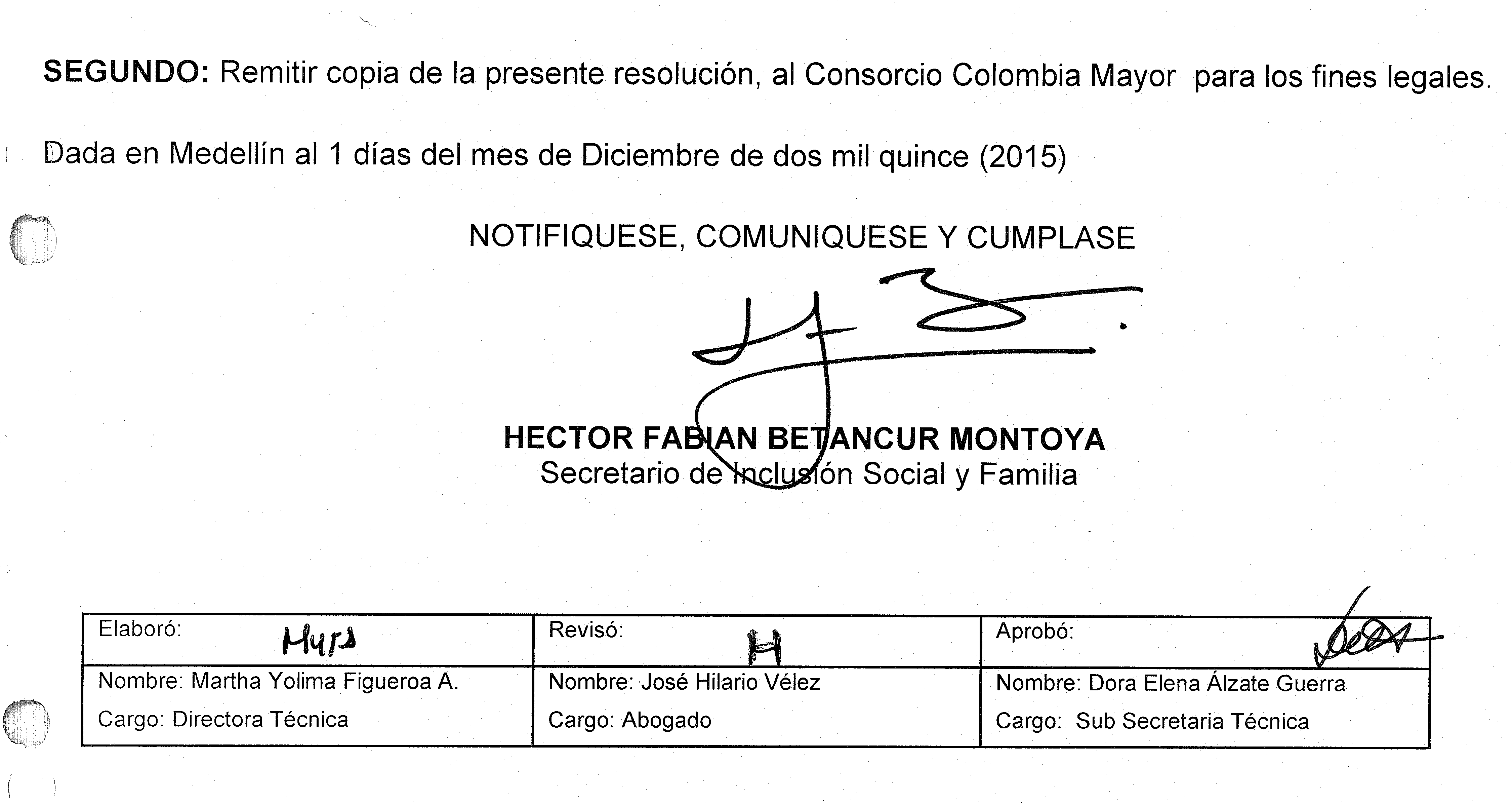 NROCEDULAPRIMER APELLIDOSEGUNDO APELLIDOPRIMER NOMBRESEGUNDO NOMBREBLOQUEOSOPORTE115300466EDUARDOSANTOSCARDONACancelada por Muerte Llamada efectiva,  informa  la cuñada Fabiola Arboleda falleció hace mes. Notificación por aviso (Publicación página WEB y en físico en la Unidad de Personas Mayores y certificado del debido proceso. Se solicita el retiro del programa.221271856BLASINAALCARAZBORJACancelada por Muerte Llamada efectiva, se le  deja mensaje con  Kevin bisnieto informa que falleció hace dos meses. Notificación por aviso (Publicación página WEB y en físico en la Unidad de Personas Mayores y certificado del debido proceso. Se solicita el retiro del programa.325219860EUDOXIASANCHEZCancelada por MuerteCertificado de la evidencia de la gestión de búsqueda por parte del Mpio. de Medellín, visita de Notificación de bloqueo realizada el 23 de nov de 2015, en  la dirección suministrada por la señora, donde la señora Edilma de Jesús Mira (habitante de la vivienda) informa que no conocen a la señora en el sector. Notificación por aviso (Publicación página WEB y en físico en la Unidad de Personas Mayores y certificado del debido proceso. Se solicita el retiro del programa.421351785MARIALUCIACARVAJALMARTINEZCancelada por MuerteCertificado de la evidencia de la gestión de búsqueda por parte del Mpio de Medellín, visita de Notificación de bloqueo realizada el 23 de nov de 2015, en  la dirección suministrada por la señora, donde la señora Beatriz Elena Toro(amiga) informa que  la señora falleció hace 1 mes. Notificación por aviso (Publicación página WEB y en físico en la Unidad de Personas Mayores y certificado del debido proceso. Se solicita el retiro del programa.521993326ROSAEMILIAMAZODE ARANGOCancelada por MuerteCertificado de la evidencia de la gestión de búsqueda por parte del Mpio de Medellín, visita de Notificación de bloqueo realizada el 25 de nov de 2015, en  la dirección suministrada por el señor, donde el señor Miguel Ángel Velásquez (residente de la vivienda) manifiesta que no se conoce el señor en el sector. Notificación por aviso (Publicación página WEB y en físico en la Unidad de Personas Mayores y certificado del debido proceso. Se solicita el retiro del programa.643588396NELLYAMPAROJARAMILLOCancelada por MuerteCertificado de la evidencia de la gestión de búsqueda por parte del Mpio de Medellín, visita de Notificación de bloqueo realizada el 26 de nov de 2015, en  la dirección suministrada por la señora, donde la señora Doris (hija) informa que  la  señora falleció. Notificación por aviso (Publicación página WEB y en físico en la Unidad de Personas Mayores y certificado del debido proceso. Se solicita el retiro del programa.732301350HERNANDEZZAPATAMARIADEL ROSARIOPENSIÓNCertificado de la evidencia de la gestión de búsqueda por parte del Mpio de Medellín, visita de Notificación de bloqueo realizada el 10 de sept de 2015, en  la dirección suministrada por la señora, se le informa a la señora  Luz Marina Arango (hija) para que se presente a Amautta y lleve certificado de Colpensiónes. Notificación por aviso (Publicación página WEB y en físico en la Unidad de Personas Mayores y certificado del debido proceso. Se solicita el retiro del programa.832491213GIRONMARIAFATIMAPENSIÓNCertificado de la evidencia de la gestión de búsqueda por parte del Mpio de Medellín, visita de Notificación de bloqueo realizada el 01 de sept de 2015, en  la dirección suministrada por la señora, se le notifica personalmente a la señora para que se presente a Amautta y lleve certificado de Colpensiónes. Notificación por aviso (Publicación página WEB y en físico en la Unidad de Personas Mayores y certificado del debido proceso. Se solicita el retiro del programa.921349291GARCIADE GIRALDOMARIAROSALVAPENSIÓNCertificado de la evidencia de la gestión de búsqueda por parte del Mpio de Medellín, visita de Notificación de bloqueo realizada el 29 de sept de 2015, en  la dirección suministrada por la señora, se le informa personalmente al adulto mayor. Notificación por aviso (Publicación página WEB y en físico en la Unidad de Personas Mayores y certificado del debido proceso. Se solicita el retiro del programa.1032504578VALDERRAMAMONTOYAROSAJULIAPENSIÓNCertificado de la evidencia de la gestión de búsqueda por parte del Mpio de Medellín, visita de Notificación de bloqueo realizada el 28 de sept de 2015, en  la dirección suministrada por la señora, se le informa personalmente al adulto mayor. Notificación por aviso (Publicación página WEB y en físico en la Unidad de Personas Mayores y certificado del debido proceso. Se solicita el retiro del programa.1119080740GARCIARAMIREZJOSEJOAQUINPENSIÓNCertificado de la evidencia de la gestión de búsqueda por parte del Mpio de Medellín, visita de Notificación de bloqueo realizada el 5 de oct de 2015, en  la dirección suministrada por el señor, se le informa al señor  Manuel Jose (cuñado) para que se presente a Amautta y lleve el certificado de Colpensiónes. Notificación por aviso (Publicación página WEB y en físico en la Unidad de Personas Mayores y certificado del debido proceso. Se solicita el retiro del programa.1225135260HOYOSARISTIZABALIRENEPENSIÓNCertificado de la evidencia de la gestión de búsqueda por parte del Mpio de Medellín, visita de Notificación de bloqueo realizada el 28 de sept de 2015, en  la dirección suministrada por la señora, se le informa personalmente al adulto mayor. Notificación por aviso (Publicación página WEB y en físico en la Unidad de Personas Mayores y certificado del debido proceso. Se solicita el retiro del programa.1332495161PIEDRAHITADE RAMIREZANAFELISAPENSIÓNCertificado de la evidencia de la gestión de búsqueda por parte del Mpio de Medellín, visita de Notificación de bloqueo realizada el 7 de sept de 2015, en  la dirección suministrada por la señora, se le informa a la señora  que se presente a Amautta y lleve certificado de Colpensiónes. Notificación por aviso (Publicación página WEB y en físico en la Unidad de Personas Mayores y certificado del debido proceso. Se solicita el retiro del programa.1421971296BETANCURDE RUIZCLARAROSAPENSIÓNCertificado Gerencia Nacional De Nomina De Pensionados, Res 93483 de 2015 pensión por SOBREVIVIENTE. Notificación por aviso (Publicación página WEB y en físico en la Unidad de Personas Mayores y certificado del debido proceso. Se solicita el retiro del programa.1542964118ZAPATACHAVERRALILIAROSAPENSIÓNCertificado Gerencia Nacional De Nomina De Pensionados, Res 271952 de 2015 pensión por VEJEZ. Notificación por aviso (Publicación página WEB y en físico en la Unidad de Personas Mayores y certificado del debido proceso. Se solicita el retiro del programa.1632470978PEREZDE GOMEZBLANCAMARGARITAPENSIÓNCertificado Gerencia Nacional De Nomina De Pensionados, Res 302166 de 2015 pensión por SUSTITUCION VEJEZ. Notificación por aviso (Publicación página WEB y en físico en la Unidad de Personas Mayores y certificado del debido proceso. Se solicita el retiro del programa.1732414291GARCIADE GUEVARAANATILDEPENSIÓNCertificado Gerencia Nacional De Nomina De Pensionados, Res 282423 de 2015 pensión por SUSTITUCION VEJEZ. Notificación por aviso (Publicación página WEB y en físico en la Unidad de Personas Mayores y certificado del debido proceso. Se solicita el retiro del programa.188388523GOMEZHERNANDEZJESÚSARTUROPENSIÓNCertificado Gerencia Nacional De Nomina De Pensionados, Res 315731 de 2015 pensión por  VEJEZ. Notificación por aviso (Publicación página WEB y en físico en la Unidad de Personas Mayores y certificado del debido proceso. Se solicita el retiro del programa.1935695293VALOYESMURILLOVIRGINIAPENSIÓNCertificado Gerencia Nacional De Nomina De Pensionados, Res 276292 de 2015 pensión por  SOBREVIVIENTE. Notificación por aviso (Publicación página WEB y en físico en la Unidad de Personas Mayores y certificado del debido proceso. Se solicita el retiro del programa.203642402ARROYAVESERNAANTONIOMARIAPENSIÓNCertificado Gerencia Nacional De Nomina De Pensionados, Res 256878 de 2015 pensión por  VEJEZ. Notificación por aviso (Publicación página WEB y en físico en la Unidad de Personas Mayores y certificado del debido proceso. Se solicita el retiro del programa.2121265500LONDOÑOSOTOMARIAJOSEFINAPENSIÓNCertificado Gerencia Nacional De Nomina De Pensionados, Res 304927 de 2015 pensión por  VEJEZ. Notificación por aviso (Publicación página WEB y en físico en la Unidad de Personas Mayores y certificado del debido proceso. Se solicita el retiro del programa.22652865ESCOBARJARAMILLORICARDOANTONIOPENSIÓNCertificado de la evidencia de la gestión de búsqueda por parte del Mpio de Medellín, visita de Notificación de bloqueo realizada el 23 de nov de 2015, en  la dirección suministrada por el señor, donde la señora Luz Amparo Gallego (dueña de la vivienda) informa que el señor vendió la vivienda hace mas de un año. Notificación por aviso (Publicación página WEB y en físico en la Unidad de Personas Mayores y certificado del debido proceso. Se solicita el retiro del programa.233410962BUSTAMANTEGARCIALUISNOLBERTOPOSIBLES FALLECIDOS Llamada efectiva, se le  deja mensaje con  Rosalba Bustamante informa que su hermano falleció hace un año. Notificación por aviso (Publicación página WEB y en físico en la Unidad de Personas Mayores y certificado del debido proceso. Se solicita el retiro del programa.248269734ALVAREZPOSADAJOSEMIGUELPOSIBLES FALLECIDOS Llamada efectiva, se le  deja mensaje con Amparo Alvarez hermana informa que  el señor José miguel Alvarez falleció hace 4 meses. Notificación por aviso (Publicación página WEB y en físico en la Unidad de Personas Mayores y certificado del debido proceso. Se solicita el retiro del programa.2521584688USUGAHIGUITAANACELIAPOSIBLES FALLECIDOS Llamada efectiva, se le  deja mensaje con Mario Usuga hijo informa que su madre falleció el 8 de Julio. Notificación por aviso (Publicación página WEB y en físico en la Unidad de Personas Mayores y certificado del debido proceso. Se solicita el retiro del programa.261335094MONTESMARINOCTAVIOPOSIBLES FALLECIDOSLlamada efectiva, se le  deja mensaje con  consuelo  montes hija informa que falleció en agosto 24. Notificación por aviso (Publicación página WEB y en físico en la Unidad de Personas Mayores y certificado del debido proceso. Se solicita el retiro del programa.2729989551BUSTAMANTEDE ACEVEDOJOSEFINAPOSIBLES FALLECIDOS Llamada efectiva, se le  deja mensaje con Emilse Bustamante hermana informa que la señora falleció hace 4 meses. Notificación por aviso (Publicación página WEB y en físico en la Unidad de Personas Mayores y certificado del debido proceso. Se solicita el retiro del programa.2839401414MONTOYAVELEZALBAGRACIAPOSIBLES FALLECIDOS Llamada efectiva, se le  deja mensaje con Maria Cardona informa que la señora falleció hace 4 meses. Notificación por aviso (Publicación página WEB y en físico en la Unidad de Personas Mayores y certificado del debido proceso. Se solicita el retiro del programa.2922137914MORALESDE CONTRERASADELFAPOSIBLES FALLECIDOS Llamada efectiva, se le  deja mensaje con Nidia Restrepo sobrina  informa que la señora falleció hace un mes. Notificación por aviso (Publicación página WEB y en físico en la Unidad de Personas Mayores y certificado del debido proceso. Se solicita el retiro del programa.30580860URREGOURREGOJESÚSMARIAPOSIBLES FALLECIDOS Llamada efectiva, se le  deja mensaje con Andrés Ríos nieto   informa que su abuelo falleció hace 4 meses. Notificación por aviso (Publicación página WEB y en físico en la Unidad de Personas Mayores y certificado del debido proceso. Se solicita el retiro del programa.31546803ORTIZARANGOJOAQUINEMILIOPOSIBLES FALLECIDOS Llamada efectiva, se le  deja mensaje con Fidelina Marín esposa informa que hace 3 meses falleció.  Notificación por aviso (Publicación página WEB y en físico en la Unidad de Personas Mayores y certificado del debido proceso. Se solicita el retiro del programa.328310670VASQUEZVILLADAJORGEIVANPOSIBLES FALLECIDOS Llamada efectiva, se le  deja mensaje con  Mariela Garzón nuera Informa que falleció hace 3 meses. Notificación por aviso (Publicación página WEB y en físico en la Unidad de Personas Mayores y certificado del debido proceso. Se solicita el retiro del programa.3322095668DELGADODE OROZCOMARIALIGIAPOSIBLES FALLECIDOS Llamada efectiva, se le  deja mensaje con Luz Mery Orozco hija dice que su madre falleció hace 4 meses. Notificación por aviso (Publicación página WEB y en físico en la Unidad de Personas Mayores y certificado del debido proceso. Se solicita el retiro del programa.3426293558LLOREDADE LLOREDAMARIABELENPOSIBLES FALLECIDOSLlamada efectiva, se le  deja mensaje con  Estiguar Lloreda nieto dice que su abuela falleció hace 2 meses. Notificación por aviso (Publicación página WEB y en físico en la Unidad de Personas Mayores y certificado del debido proceso. Se solicita el retiro del programa.35676617CASTAÑEDALUISCARLOSRENTA/PENSIÓN/SUBSIDIOCertificado de la evidencia de la gestión de búsqueda por parte del Mpio de Medellín, visita de Notificación de bloqueo realizada el 7 de octub de 2015, en  la dirección suministrada por el señor, no se encontró. Notificación por aviso (Publicación página WEB y en físico en la Unidad de Personas Mayores y certificado del debido proceso. Se solicita el retiro del programa.363341791CASTAÑOPALACIOELKINDARIOPOSIBLES FALLECIDOSLlamada efectiva, se le  deja mensaje con Dayana Rivera Nieta dice que su abuela falleció hace 1 mes.  Notificación por aviso (Publicación página WEB y en físico en la Unidad de Personas Mayores y certificado del debido proceso. Se solicita el retiro del programa.37590611ZAPATAHINCAPIEPABLOANTONIOPOSIBLES FALLECIDOSLlamada efectiva, se le  deja mensaje con Visitación Morales conocida informa que el señor falleció hace 4 meses.  Notificación por aviso (Publicación página WEB y en físico en la Unidad de Personas Mayores y certificado del debido proceso. Se solicita el retiro del programa.3821354551RUIZMOLINAANALILIAPOSIBLES FALLECIDOSLlamada efectiva, se le  deja mensaje con Carlos Corrales nieto dice que la abuela falleció hace 2 meses. Notificación por aviso (Publicación página WEB y en físico en la Unidad de Personas Mayores y certificado del debido proceso. Se solicita el retiro del programa.3922016135GIRALDODE SERNAMARIAJOSEFAPOSIBLES FALLECIDOSLlamada efectiva, se le  deja mensaje con Mateo Escudero Serna nieto informa que la señora falleció hace 3 meses. Notificación por aviso (Publicación página WEB y en físico en la Unidad de Personas Mayores y certificado del debido proceso. Se solicita el retiro del programa. 4024834670ORTIZCASTRILLONFLORMARINAPOSIBLES FALLECIDOSLlamada efectiva, se le  deja mensaje con Maria Leonor Zuluaga hija  dice que su madre falleció hace 4 meses. Notificación por aviso (Publicación página WEB y en físico en la Unidad de Personas Mayores y certificado del debido proceso. Se solicita el retiro del programa. (La hija manifestó de manera agresiva que ella no llevara el certificado a Amautta )41778931ROMANGALEANOMARCOANTONIOPOSIBLES FALLECIDOSLlamada efectiva, se le  deja mensaje con  Veronica Roman Nieta informa que la señora falleció hace 4 meses. Notificación por aviso (Publicación página WEB y en físico en la Unidad de Personas Mayores y certificado del debido proceso. Se solicita el retiro del programa.4243039260ZAPATASOTOMARIAPOSIBLES FALLECIDOS Llamada efectiva, se le  deja mensaje con Valentina Tabares la bisnieta dice que falleció 4 meses. Notificación por aviso (Publicación página WEB y en físico en la Unidad de Personas Mayores y certificado del debido proceso. Se solicita el retiro del programa.436284658GIRALDOGIRALDOHERNANPOSIBLES FALLECIDOS Llamada efectiva: Claudia Ruiz  Informa que la persona Mayor falleció.  Notificación por aviso (Publicación página WEB y en físico en la Unidad de Personas Mayores y certificado del debido proceso. Se solicita el retiro del programa.442782767TEJADARUDIÑOMARCELINOJOSEPOSIBLES FALLECIDOS Llamada efectiva, se le  deja mensaje con Andrés Ocampo dice que su abuelo falleció hace 2 meses. Notificación por aviso (Publicación página WEB y en físico en la Unidad de Personas Mayores y certificado del debido proceso. Se solicita el retiro del programa.4521366373UPEGUIMONTOYAMARIAMAGDALENAPOSIBLES FALLECIDOS Llamada efectiva, se le  deja mensaje con  Diana Lilian Upegui Hija dice que la señora falleció hace 3 meses. Notificación por aviso (Publicación página WEB y en físico en la Unidad de Personas Mayores y certificado del debido proceso. Se solicita el retiro del programa.4621547118ZAPATAMARIAANGELICAPOSIBLES FALLECIDOSLlamada efectiva, se le  deja mensaje con Aracely hija dice que su madre falleció hace 4 meses. Notificación por aviso (Publicación página WEB y en físico en la Unidad de Personas Mayores y certificado del debido proceso. Se solicita el retiro del programa.4732405884MONCADARODRIGUEZDIOSELINADEJESÚSPOSIBLES FALLECIDOSLlamada efectiva se deja mensaje con: Nazaret Moncada Rodríguez hermana,  que  Informa que la persona Mayor falleció. Notificación por aviso (Publicación página WEB y en físico en la Unidad de Personas Mayores y certificado del debido proceso. Se solicita el retiro del programa.4822136600GILDE CASTRILLONMARIADE LAS MERCEDESPOSIBLES FALLECIDOSLlamada efectiva, Luz Marina García Nuera Informa que la señora falleció. Notificación por aviso (Publicación página WEB y en físico en la Unidad de Personas Mayores y certificado del debido proceso. Se solicita el retiro del programa.498238843GRISALESHINCAPIELIBARDODE JESÚSPOSIBLES FALLECIDOSLlamada efectiva: Gloria amparo Zuluaga Informa que la persona Mayor falleció pero que no traerá certificado de defunción. Notificación por aviso (Publicación página WEB y en físico en la Unidad de Personas Mayores y certificado del debido proceso. Se solicita el retiro del programa.5024460927BORJADE MORENOCLARAINESPOSIBLES FALLECIDOSLlamada efectiva: Clara Ines Moreno hija  Informa que la persona Mayor falleció. Notificación por aviso (Publicación página WEB y en físico en la Unidad de Personas Mayores y certificado del debido proceso. Se solicita el retiro del programa.51699688GUISAOTEOFILOANTONIOPOSIBLES FALLECIDOSLlamada efectiva: Ana Guisado hija Informa que la persona Mayor falleció. Notificación por aviso (Publicación página WEB y en físico en la Unidad de Personas Mayores y certificado del debido proceso. Se solicita el retiro del programa.5229866526CORTESDE DURANMYRIAMPOSIBLES FALLECIDOSLlamada efectiva: Marisol Duran hija Informa que la persona Mayor falleció. Notificación por aviso (Publicación página WEB y en físico en la Unidad de Personas Mayores y certificado del debido proceso. Se solicita el retiro del programa.5322171979HERNANDEZANAJAELPOSIBLES FALLECIDOSLlamada efectiva:    Luz Mery Alvarez hija,  Informa que la persona Mayor falleció. Notificación por aviso (Publicación página WEB y en físico en la Unidad de Personas Mayores y certificado del debido proceso. Se solicita el retiro del programa.5430078126PEREZDE GONZALEZMARIAGABRIELAPOSIBLES FALLECIDOS  Llamada efectiva: Mariano González hijo  Informa que la persona Mayor falleció. Notificación por aviso (Publicación página WEB y en físico en la Unidad de Personas Mayores y certificado del debido proceso. Se solicita el retiro del programa.553350288MAZORAMIREZORLANDODE JESÚSPOSIBLES FALLECIDOS Llamada efectiva: Leonardo Alvarez un  vecino, Informa que la persona Mayor falleció. Notificación por aviso (Publicación página WEB y en físico en la Unidad de Personas Mayores y certificado del debido proceso. Se solicita el retiro del programa.563331575CASTRILLONCASTAÑOFRANCISCOJAVIERPOSIBLES FALLECIDOSLlamada efectiva:       Maria Edelmira Cano esposa Informa que la persona Mayor falleció. Notificación por aviso (Publicación página WEB y en físico en la Unidad de Personas Mayores y certificado del debido proceso. Se solicita el retiro del programa.5732484804GONZALEZFLORELENAPOSIBLES FALLECIDOSLlamada efectiva: Marcela Corra nuera, Informa que la persona Mayor falleció. Notificación por aviso (Publicación página WEB y en físico en la Unidad de Personas Mayores y certificado del debido proceso. Se solicita el retiro del programa.58500750SANCHEZROLDANJAIMEPOSIBLES FALLECIDOSLlamada efectiva: Maria Derly Restrepo de otoñal con Amor donde lo cuidaban, Informa que la persona Mayor falleció. Notificación por aviso (Publicación página WEB y en físico en la Unidad de Personas Mayores y certificado del debido proceso. Se solicita el retiro del programa.5932474606FLOREZPUERTALUZGLORIAPOSIBLES FALLECIDOS  Llamada efectiva: Lina Marcela Rodríguez hija  Informa que la persona Mayor falleció. Notificación por aviso (Publicación página WEB y en físico en la Unidad de Personas Mayores y certificado del debido proceso. Se solicita el retiro del programa.6021900720CARVAJALDE LONDOÑOMARIACRISTINAPOSIBLES FALLECIDOSLlamada efectiva: Sebastián Romero Nieto,    Informa que la persona Mayor falleció. Notificación por aviso (Publicación página WEB y en físico en la Unidad de Personas Mayores y certificado del debido proceso. Se solicita el retiro del programa.6122190079JIMENEZMONSALVEMARIAUBITERPOSIBLES FALLECIDOSLlamada efectiva: Adriana Yanes Sepúlveda Jiménez hija,  Informa que la persona Mayor falleció. Notificación por aviso (Publicación página WEB y en físico en la Unidad de Personas Mayores y certificado del debido proceso. Se solicita el retiro del programa.6232422877VARGASDE TOROMARIADOLLYPOSIBLES FALLECIDOS Llamada efectiva: Estefanía Gaviria nieta, Informa que la persona Mayor falleció. Notificación por aviso (Publicación página WEB y en físico en la Unidad de Personas Mayores y certificado del debido proceso. Se solicita el retiro del programa.638252326ALVAREZPATIÑOORLANDODE JESÚSPOSIBLES FALLECIDOSLlamada efectiva, Informa que la persona Mayor falleció, se le solicita traer certificado defunción Miriam Guzmán. Notificación por aviso (Publicación página WEB y en físico en la Unidad de Personas Mayores y certificado del debido proceso. Se solicita el retiro del programa.643369205MARULANDAMUÑETONJOSEPACIFICOPOSIBLES FALLECIDOSLlamada efectiva: Salomón Galeano    Informa que la persona Mayor falleció. Notificación por aviso (Publicación página WEB y en físico en la Unidad de Personas Mayores y certificado del debido proceso. Se solicita el retiro del programa.653344690MONTOYAJOSEARNULFOPOSIBLES FALLECIDOSLlamada efectiva: Víctor Fabio Montoya Gaviria  Informa que la persona Mayor falleció. Notificación por aviso (Publicación página WEB y en físico en la Unidad de Personas Mayores y certificado del debido proceso. Se solicita el retiro del programa.6621329252ARBOLEDADE PIEDRAHITAMARIADEL CARMENPOSIBLES FALLECIDOSLlamada efectiva: Gloria Amparo Piedrahita hija   Informa que la persona Mayor falleció. Notificación por aviso (Publicación página WEB y en físico en la Unidad de Personas Mayores y certificado del debido proceso. Se solicita el retiro del programa.6721782592ZAPATACARDONAROSAELENAPOSIBLES FALLECIDOSLlamada efectiva: Blanca Luz  Acevedo Zapata hija, Informa que la persona Mayor falleció. Notificación por aviso (Publicación página WEB y en físico en la Unidad de Personas Mayores y certificado del debido proceso. Se solicita el retiro del programa.68602944YEPESFORONDADANIELDE JESÚSPOSIBLES FALLECIDOSLlamada efectiva: Angelina Restrepo Esposa Informa que la persona Mayor falleció. Notificación por aviso (Publicación página WEB y en físico en la Unidad de Personas Mayores y certificado del debido proceso. Se solicita el retiro del programa.6921405446BUSTAMANTEGONZALEZMARINADE JESÚSPOSIBLES FALLECIDOSLlamada efectiva: Gloria Bustamante sobrina, Informa que la persona Mayor falleció. Notificación por aviso (Publicación página WEB y en físico en la Unidad de Personas Mayores y certificado del debido proceso. Se solicita el retiro del programa.7070031752SOTOATEHORTUAFRANCISCOJAVIERPOSIBLES FALLECIDOSLlamada efectiva: Maria Roció Soto esposa,   Informa que la persona Mayor falleció. Notificación por aviso (Publicación página WEB y en físico en la Unidad de Personas Mayores y certificado del debido proceso. Se solicita el retiro del programa.713334911YEPESPATIÑOAURELIOANTONIOPOSIBLES FALLECIDOSCertificado de la evidencia de la gestión de búsqueda por parte del Mpio de Medellín, visita de Notificación de bloqueo realizada el 23 de nov de 2015, en  la dirección suministrada por el señor, donde la señora Albani Pérez (Amiga) informa que el señor falleció hace 4 meses. Notificación por aviso (Publicación página WEB y en físico en la Unidad de Personas Mayores y certificado del debido proceso. Se solicita el retiro del programa.723415568HERRERAVELEZGERARDODE JESÚSPOSIBLES FALLECIDOSCertificado de la evidencia de la gestión de búsqueda por parte del Mpio de Medellín, visita de Notificación de bloqueo realizada el 23 de nov de 2015, en  la dirección suministrada por el señor, no se pudo localizar dicha dirección. Notificación por aviso (Publicación página WEB y en físico en la Unidad de Personas Mayores y certificado del debido proceso. Se solicita el retiro del programa.7321565311BENITEZHERRERAMARIACELINAPOSIBLES FALLECIDOSCertificado de la evidencia de la gestión de búsqueda por parte del Mpio de Medellín, visita de Notificación de bloqueo realizada el 23 de nov de 2015, en  la dirección suministrada por la señora, donde la señora Enriqueta Torres (habitante de la vivienda) informa que  la señora no vive en el sector. Notificación por aviso (Publicación página WEB y en físico en la Unidad de Personas Mayores y certificado del debido proceso. Se solicita el retiro del programa.741,026E+09LOPEZVILLAMARTHAFABIOLAPOSIBLES FALLECIDOSCertificado de la evidencia de la gestión de búsqueda por parte del Mpio de Medellín, visita de Notificación de bloqueo realizada el 23 de nov de 2015, en  la dirección suministrada por la señora, donde la comunidad informa que  la señora no vive en el sector. Notificación por aviso (Publicación página WEB y en físico en la Unidad de Personas Mayores y certificado del debido proceso. Se solicita el retiro del programa.753448379CARDONARAMIREZHUMBERTODE JESÚSPOSIBLES FALLECIDOSCertificado de la evidencia de la gestión de búsqueda por parte del Mpio de Medellín, visita de Notificación de bloqueo realizada el 23 de nov de 2015, en  la dirección suministrada por el señor, donde la señora Mariela Cardona (prima) informa que  el señor  vive en Concordia y vine de vez en cuando a Medellín. Notificación por aviso (Publicación página WEB y en físico en la Unidad de Personas Mayores y certificado del debido proceso. Se solicita el retiro del programa.7641610009ALVAREZRIVILLASPIEDADDEL SOCORROPOSIBLES FALLECIDOSCertificado de la evidencia de la gestión de búsqueda por parte del Mpio de Medellín, visita de Notificación de bloqueo realizada el 24 de nov de 2015, en  la dirección suministrada por la señora, donde la señora Ana Alvarez (nieta) informa que  la  señora falleció. Notificación por aviso (Publicación página WEB y en físico en la Unidad de Personas Mayores y certificado del debido proceso. Se solicita el retiro del programa.7722246151RODELOCARMENCENOBIAPOSIBLES FALLECIDOSCertificado de la evidencia de la gestión de búsqueda por parte del Mpio de Medellín, visita de Notificación de bloqueo realizada el 24 de nov de 2015, en  la dirección suministrada por la señora, donde la señora Luz Mariana a (prima) informa que  la señora  no vive en el sector. Notificación por aviso (Publicación página WEB y en físico en la Unidad de Personas Mayores y certificado del debido proceso. Se solicita el retiro del programa.7821820544MARINDE ZAPATAROSAINESPOSIBLES FALLECIDOSCertificado de la evidencia de la gestión de búsqueda por parte del Mpio de Medellín, visita de Notificación de bloqueo realizada el 24 de nov de 2015, en  la dirección suministrada por la señora, donde la señora Luz Dary Zapata (hija) informa que  la  señora falleció. Notificación por aviso (Publicación página WEB y en físico en la Unidad de Personas Mayores y certificado del debido proceso. Se solicita el retiro del programa.79630825CORREARODASFABIODE JESÚSPOSIBLES FALLECIDOSCertificado de la evidencia de la gestión de búsqueda por parte del Mpio de Medellín, visita de Notificación de bloqueo realizada el 24 de nov de 2015, en  la dirección suministrada por el señor, no se pudo localizar dicha dirección. Notificación por aviso (Publicación página WEB y en físico en la Unidad de Personas Mayores y certificado del debido proceso. Se solicita el retiro del programa.8021351138BEDOYATABARESJULIAROSAPOSIBLES FALLECIDOSCertificado de la evidencia de la gestión de búsqueda por parte del Mpio de Medellín, visita de Notificación de bloqueo realizada el 24 de nov de 2015, en  la dirección suministrada por la señora, donde el señor Oscar Darío Rojo (hijo) informa que  la  señora falleció. Notificación por aviso (Publicación página WEB y en físico en la Unidad de Personas Mayores y certificado del debido proceso. Se solicita el retiro del programa.8122092774SALAZARDE CARDENASANAROSAPOSIBLES FALLECIDOSCertificado de la evidencia de la gestión de búsqueda por parte del Mpio de Medellín, visita de Notificación de bloqueo realizada el 24 de nov de 2015, en  la dirección suministrada por la señora, donde el señor Luis Alfonso Cárdenas (esposo) informa que  la  señora falleció. Notificación por aviso (Publicación página WEB y en físico en la Unidad de Personas Mayores y certificado del debido proceso. Se solicita el retiro del programa.8225212622CHALARCADE TOROMARIANOHEMYPOSIBLES FALLECIDOSCertificado de la evidencia de la gestión de búsqueda por parte del Mpio de Medellín, visita de Notificación de bloqueo realizada el 24 de nov de 2015, en  la dirección suministrada por la señora, donde la señora Janeth Bastamente (amiga) informa que  la  señora falleció. Notificación por aviso (Publicación página WEB y en físico en la Unidad de Personas Mayores y certificado del debido proceso. Se solicita el retiro del programa.8321350438OTALVAROOTALVAROMARIACECILIAPOSIBLES FALLECIDOSCertificado de la evidencia de la gestión de búsqueda por parte del Mpio de Medellín, visita de Notificación de bloqueo realizada el 24 de nov de 2015, en  la dirección suministrada por la señora, no se pudo localizar dicha dirección. Notificación por aviso (Publicación página WEB y en físico en la Unidad de Personas Mayores y certificado del debido proceso. Se solicita el retiro del programa.8421337976CARMONADE ISAZAMARIADEL CARMENPOSIBLES FALLECIDOSCertificado de la evidencia de la gestión de búsqueda por parte del Mpio de Medellín, visita de Notificación de bloqueo realizada el 24 de nov de 2015, en  la dirección suministrada por la señora, donde la señora Liliana Rendón (amiga) informa que  la  señora falleció. Notificación por aviso (Publicación página WEB y en físico en la Unidad de Personas Mayores y certificado del debido proceso. Se solicita el retiro del programa.85518310MESAGARCIAGUSTAVOANTONIOPOSIBLES FALLECIDOSCertificado de la evidencia de la gestión de búsqueda por parte del Mpio de Medellín, visita de Notificación de bloqueo realizada el 24 de nov de 2015, en  la dirección suministrada por el señor, donde la señora Nubia Palacio (hija) informa que  el  señor falleció. Notificación por aviso (Publicación página WEB y en físico en la Unidad de Personas Mayores y certificado del debido proceso. Se solicita el retiro del programa.8621472980CORRALESCARDONAINESELVIRAPOSIBLES FALLECIDOSCertificado de la evidencia de la gestión de búsqueda por parte del Mpio de Medellín, visita de Notificación de bloqueo realizada el 24 de nov de 2015, en  la dirección suministrada por la señora, donde la señora Teresa de Jesús Corrales (hermana) informa que  la  señora falleció. Notificación por aviso (Publicación página WEB y en físico en la Unidad de Personas Mayores y certificado del debido proceso. Se solicita el retiro del programa.87789078MORENOLOPERAABRAHAMJOSEPOSIBLES FALLECIDOSCertificado de la evidencia de la gestión de búsqueda por parte del Mpio de Medellín, visita de Notificación de bloqueo realizada el 25 de nov de 2015, en  la dirección suministrada por el señor, donde la señora Lucia Córdoba (vecina) informa que  el  señor falleció. Notificación por aviso (Publicación página WEB y en físico en la Unidad de Personas Mayores y certificado del debido proceso. Se solicita el retiro del programa.888246786GARCIAOROZCOJESÚSPOSIBLES FALLECIDOSCertificado de la evidencia de la gestión de búsqueda por parte del Mpio de Medellín, visita de Notificación de bloqueo realizada el 25 de nov de 2015, en  la dirección suministrada por el señor, donde el señor Alberto Saldarriaga (vecino) informa que  el  señor falleció. Notificación por aviso (Publicación página WEB y en físico en la Unidad de Personas Mayores y certificado del debido proceso. Se solicita el retiro del programa.8932407799GOMEZGONZALEZMIRYAMPOSIBLES FALLECIDOSCertificado de la evidencia de la gestión de búsqueda por parte del Mpio de Medellín, visita de Notificación de bloqueo realizada el 25 de nov de 2015, en  la dirección suministrada por la  señora, donde la señora Maria Teresa Vidal (vecina) informa que  la  señora falleció. Notificación por aviso (Publicación página WEB y en físico en la Unidad de Personas Mayores y certificado del debido proceso. Se solicita el retiro del programa.9017056168ORTIZMONSALVEJOSEMARIAPOSIBLES FALLECIDOSCertificado de la evidencia de la gestión de búsqueda por parte del Mpio de Medellín, visita de Notificación de bloqueo realizada el 25 de nov de 2015, en  la dirección suministrada por el señor, donde la señora Diana Ospina (sobrina) informa que  el  señor falleció. Notificación por aviso (Publicación página WEB y en físico en la Unidad de Personas Mayores y certificado del debido proceso. Se solicita el retiro del programa.91505036MARINOROZCOANDRESOCTAVIOPOSIBLES FALLECIDOSCertificado de la evidencia de la gestión de búsqueda por parte del Mpio de Medellín, visita de Notificación de bloqueo realizada el 25 de nov de 2015, en  la dirección suministrada por el señor, donde el señor Genaro Escobar (vecino) informa que  el  señor falleció. Notificación por aviso (Publicación página WEB y en físico en la Unidad de Personas Mayores y certificado del debido proceso. Se solicita el retiro del programa.9243721358TABARESRIOSLIBIAINESPOSIBLES FALLECIDOSCertificado de la evidencia de la gestión de búsqueda por parte del Mpio de Medellín, visita de Notificación de bloqueo realizada el 25 de nov de 2015, en  la dirección suministrada por la señora, no se pudo localizar dicha dirección se encuentra errada. Notificación por aviso (Publicación página WEB y en físico en la Unidad de Personas Mayores y certificado del debido proceso. Se solicita el retiro del programa.934203170VELEZJOSEDOMINGOPOSIBLES FALLECIDOSCertificado de la evidencia de la gestión de búsqueda por parte del Mpio de Medellín, visita de Notificación de bloqueo realizada el 26 de nov de 2015, en  la dirección suministrada por el señor, donde el señor Luis Enrique Vergara (vecino) informa que  el  señor falleció. Notificación por aviso (Publicación página WEB y en físico en la Unidad de Personas Mayores y certificado del debido proceso. Se solicita el retiro del programa.9422013527GALLEGOMESAANAJOSEFAPOSIBLES FALLECIDOSCertificado de la evidencia de la gestión de búsqueda por parte del Mpio de Medellín, visita de Notificación de bloqueo realizada el 26 de nov de 2015, en  la dirección suministrada por la señora, donde el señor Ernesto Gallego (sobrino) informa que  la  señora falleció. Notificación por aviso (Publicación página WEB y en físico en la Unidad de Personas Mayores y certificado del debido proceso. Se solicita el retiro del programa.9521866930CASTRILLONVIUDA DE CUARTASFILOMENAPOSIBLES FALLECIDOSCertificado de la evidencia de la gestión de búsqueda por parte del Mpio de Medellín, visita de Notificación de bloqueo realizada el 26 de nov de 2015, en  la dirección suministrada por la señora, no se pudo localizar  dicha dirección. Notificación por aviso (Publicación página WEB y en físico en la Unidad de Personas Mayores y certificado del debido proceso. Se solicita el retiro del programa.9639160743GUTIERREZDE OROZCOAMANDAPOSIBLES FALLECIDOSCertificado de la evidencia de la gestión de búsqueda por parte del Mpio de Medellín, visita de Notificación de bloqueo realizada el 26 de nov de 2015, en  la dirección suministrada por la señora, donde el señor Juan Arboleda (vecino) informa que  la  señora falleció. Notificación por aviso (Publicación página WEB y en físico en la Unidad de Personas Mayores y certificado del debido proceso. Se solicita el retiro del programa.973448327RAMIREZMONTESCARLOSARTUROPOSIBLES FALLECIDOSCertificado de la evidencia de la gestión de búsqueda por parte del Mpio de Medellín, visita de Notificación de bloqueo realizada el 26 de nov de 2015, en  la dirección suministrada por el señor, donde la señora Ana Ramírez (hija) informa que  el  señor falleció. Notificación por aviso (Publicación página WEB y en físico en la Unidad de Personas Mayores y certificado del debido proceso. Se solicita el retiro del programa.986375714GRISALESMONTOYAGUSTAVODE JESÚSPOSIBLES FALLECIDOSCertificado de la evidencia de la gestión de búsqueda por parte del Mpio de Medellín, visita de Notificación de bloqueo realizada el 26 de nov de 2015, en  la dirección suministrada por el señor, donde la señora Maria Hoyos (esposa) informa que  el  señor falleció. Notificación por aviso (Publicación página WEB y en físico en la Unidad de Personas Mayores y certificado del debido proceso. Se solicita el retiro del programa.99754454MORALESBERRIOJESÚSANTONIOPOSIBLES FALLECIDOSCertificado de la evidencia de la gestión de búsqueda por parte del Mpio de Medellín, visita de Notificación de bloqueo realizada el 26 de nov de 2015, en  la dirección suministrada por el señor, donde la señora Ángela Morales (nieta) informa que  el  señor falleció. Notificación por aviso (Publicación página WEB y en físico en la Unidad de Personas Mayores y certificado del debido proceso. Se solicita el retiro del programa.10021692729MONROYDE OQUENDOTULIAROSAPOSIBLES FALLECIDOSCertificado de la evidencia de la gestión de búsqueda por parte del Mpio de Medellín, visita de Notificación de bloqueo realizada el 26 de nov de 2015, en  la dirección suministrada por la señora, no se pudo localizar  dicha dirección. Notificación por aviso (Publicación página WEB y en físico en la Unidad de Personas Mayores y certificado del debido proceso. Se solicita el retiro del programa.1012464009ALVAREZRESTREPOCARLOSGUILLERMOPOSIBLES FALLECIDOSCertificado de la evidencia de la gestión de búsqueda por parte del Mpio de Medellín, visita de Notificación de bloqueo realizada el 26 de nov de 2015, en  la dirección suministrada por el señor, no se pudo localizar  dicha dirección. Notificación por aviso (Publicación página WEB y en físico en la Unidad de Personas Mayores y certificado del debido proceso. Se solicita el retiro del programa.1026376507GILOTALVARODARIOANTONIORENTACertificado de la evidencia de la gestión de búsqueda por parte del Mpio de Medellín, visita de Notificación de bloqueo realizada el 14 de sept de 2015, en  la dirección  suministrada por el señor, no se encontró. Notificación por aviso (Publicación página WEB y en físico en la Unidad de Personas Mayores y certificado del debido proceso. Se solicita el retiro del programa.10321976725JIMENEZDE ZAPATAMARIAOFELIARENTACertificado de la evidencia de la gestión de búsqueda por parte del Mpio de Medellín, visita de Notificación de bloqueo realizada el 7 de octubre de 2015, en  la dirección suministrada por la señora, no se encontró. Notificación por aviso (Publicación página WEB y en físico en la Unidad de Personas Mayores y certificado del debido proceso. Se solicita el retiro del programa.10432432108PIEDRAHITAPIEDRAHITACARMENEVARENTACertificado de la evidencia de la gestión de búsqueda por parte del Mpio de Medellín, visita de Notificación de bloqueo realizada el 7 de octub de 2015, en  la dirección suministrada por la señora, no se encontró. Notificación por aviso (Publicación página WEB y en físico en la Unidad de Personas Mayores y certificado del debido proceso. Se solicita el retiro del programa.10542991453MOSQUERARIVERAFABIOLADEL CARMENRENTACertificado de la evidencia de la gestión de búsqueda por parte del Mpio de Medellín, visita de Notificación de bloqueo realizada el 14 de sept de 2015, en  la dirección suministrada por la señora, donde se le notifica al señor Alex Ramírez (hijo) que el señor debe llevar el IBC a Amautta. Notificación por aviso (Publicación página WEB y en físico en la Unidad de Personas Mayores y certificado del debido proceso. Se solicita el retiro del programa.10632401426BAENAGAVIRIANELLYRENTACertificado de la evidencia de la gestión de búsqueda por parte del Mpio de Medellín, visita de Notificación de bloqueo realizada el 16 de sept de 2015, en  la dirección suministrada por la señora, donde se le notifica a la señora Socorro Giraldo (vecina) que el señor debe llevar el IBC a Amautta. Notificación por aviso (Publicación página WEB y en físico en la Unidad de Personas Mayores y certificado del debido proceso. Se solicita el retiro del programa.1074320699LONDOÑOCHICAJOSEYUSNEYRENTACertificado de la evidencia de la gestión de búsqueda por parte del Mpio de Medellín, visita de Notificación de bloqueo realizada el 10 de sept de 2015, en  la dirección suministrada por el señor, donde se le notifica al señor Hernan Patiño (vecina) que el señor debe llevar el IBC a Amautta. Notificación por aviso (Publicación página WEB y en físico en la Unidad de Personas Mayores y certificado del debido proceso. Se solicita el retiro del programa.10822112279VARGASDE SANCHEZROSAMARIARENTACertificado de la evidencia de la gestión de búsqueda por parte del Mpio de Medellín, visita de Notificación de bloqueo realizada el 10 de sept de 2015, en  la dirección suministrada por el señor, El vigilante de la unidad donde reside el adulto mayor no permite informarle al señor. Notificación por aviso (Publicación página WEB y en físico en la Unidad de Personas Mayores y certificado del debido proceso. Se solicita el retiro del programa.10943428130ZAPATARAMIREZMAGNOLIARENTACertificado de la evidencia de la gestión de búsqueda por parte del Mpio de Medellín, visita de Notificación de bloqueo realizada el 10 de sept de 2015, en  la dirección suministrada por la señora, se le informa personalmente al adulto mayor. Notificación por aviso (Publicación página WEB y en físico en la Unidad de Personas Mayores y certificado del debido proceso. Se solicita el retiro del programa.11022347888GOEZCORREAANARITHARENTACertificado de la evidencia de la gestión de búsqueda por parte del Mpio de Medellín, visita de Notificación de bloqueo realizada el 10 de sept de 2015, en  la dirección suministrada por la señora, se le informa a la señora  Raquel Bastidas (vecina) para que se presente a l Amautta. Notificación por aviso (Publicación página WEB y en físico en la Unidad de Personas Mayores y certificado del debido proceso. Se solicita el retiro del programa.11121698741ACEVEDODE DUQUEANAMERCEDESRENTACertificado de la evidencia de la gestión de búsqueda por parte del Mpio de Medellín, visita de Notificación de bloqueo realizada el 15 de sept de 2015, en  la dirección suministrada por la señora, se le informa a la señora  Valentina Duque (nieta) para que se presente a Amautta y lleve el IBC. Notificación por aviso (Publicación página WEB y en físico en la Unidad de Personas Mayores y certificado del debido proceso. Se solicita el retiro del programa.11237223994GARZONDE VELEZESCILDARENTACertificado de la evidencia de la gestión de búsqueda por parte del Mpio de Medellín, visita de Notificación de bloqueo realizada el 15 de sept de 2015, en  la dirección suministrada por la señora, se le informa personalmente al adulto mayor. Notificación por aviso (Publicación página WEB y en físico en la Unidad de Personas Mayores y certificado del debido proceso. Se solicita el retiro del programa.11332302478HENAODE MONSALVEMARIAAMPARORENTACertificado de la evidencia de la gestión de búsqueda por parte del Mpio de Medellín, visita de Notificación de bloqueo realizada el 15 de sept de 2015, en  la dirección suministrada por la señora, se le informa al señor  Víctor Monsalve (hijo) para que se presente a Amautta y lleve el IBC. Notificación por aviso (Publicación página WEB y en físico en la Unidad de Personas Mayores y certificado del debido proceso. Se solicita el retiro del programa.11429912161RODRIGUEZDE OSPINAANARITARENTACertificado de la evidencia de la gestión de búsqueda por parte del Mpio de Medellín, visita de Notificación de bloqueo realizada el 14 de sept de 2015, en  la dirección suministrada por la señora, se le informa a la señora  Clementina Ospina (hija) para que se presente a Amautta y lleve el IBC. Notificación por aviso (Publicación página WEB y en físico en la Unidad de Personas Mayores y certificado del debido proceso. Se solicita el retiro del programa.11542745472ESTRADANARANJOMARIACAROLINARENTACertificado de la evidencia de la gestión de búsqueda por parte del Mpio de Medellín, visita de Notificación de bloqueo realizada el 14 de sept de 2015, en  la dirección suministrada por la señora, se le informa a la señora  Camila Jiménez (sobrina) para que se presente a Amautta y lleve el IBC. Notificación por aviso (Publicación página WEB y en físico en la Unidad de Personas Mayores y certificado del debido proceso. Se solicita el retiro del programa.116647984ARBOLEDAGUTIERREZCESARJULIORENTACertificado de la evidencia de la gestión de búsqueda por parte del Mpio de Medellín, visita de Notificación de bloqueo realizada el 14 de sept de 2015, en  la dirección suministrada por la señora, se le informa a la señora  Geraldina Arboleda (hermana) para que se presente a Amautta y lleve el IBC. Notificación por aviso (Publicación página WEB y en físico en la Unidad de Personas Mayores y certificado del debido proceso. Se solicita el retiro del programa.1173504711MAZOPEREZMARCOAURELIORENTACertificado de la evidencia de la gestión de búsqueda por parte del Mpio de Medellín, visita de Notificación de bloqueo realizada el 14 de sept de 2015, en  la dirección suministrada por el señor, se le informa a la señora  Ana Jaramillo (inquilina ) para que se presente a Amautta y lleve el IBC. Notificación por aviso (Publicación página WEB y en físico en la Unidad de Personas Mayores y certificado del debido proceso. Se solicita el retiro del programa.11821733841LONDONODE SANCHEZMARIAESTERRENTACertificado de la evidencia de la gestión de búsqueda por parte del Mpio de Medellín, visita de Notificación de bloqueo realizada el 14 de sept de 2015, en  la dirección suministrada por la señora, se le informa personalmente al adulto mayor. Notificación por aviso (Publicación página WEB y en físico en la Unidad de Personas Mayores y certificado del debido proceso. Se solicita el retiro del programa.119701033SALDARRIAGASERNAJUANDE JESÚSRENTACertificado de la evidencia de la gestión de búsqueda por parte del Mpio de Medellín, visita de Notificación de bloqueo realizada el 15 de sept de 2015, en  la dirección suministrada por el señor, se le informa personalmente al adulto mayor. Notificación por aviso (Publicación página WEB y en físico en la Unidad de Personas Mayores y certificado del debido proceso. Se solicita el retiro del programa.12021909812VALLEDE DAVIDMELBAMARIARENTACertificado de la evidencia de la gestión de búsqueda por parte del Mpio de Medellín, visita de Notificación de bloqueo realizada el 17 de sept de 2015, en  la dirección suministrada por la señora, se le informa personalmente al adulto mayor. Notificación por aviso (Publicación página WEB y en físico en la Unidad de Personas Mayores y certificado del debido proceso. Se solicita el retiro del programa.12121758587SEPULVEDADE DAVIDDORADE JESÚSRENTACertificado de la evidencia de la gestión de búsqueda por parte del Mpio de Medellín, visita de Notificación de bloqueo realizada el 17 de sept de 2015, en  la dirección suministrada por la señora, se le informa a la señora  Luz Marina Morales (vecina) para que se presente a Amautta y lleve el IBC. Notificación por aviso (Publicación página WEB y en físico en la Unidad de Personas Mayores y certificado del debido proceso. Se solicita el retiro del programa.1226695097PADIERMARAMONEMILIORENTACertificado de la evidencia de la gestión de búsqueda por parte del Mpio de Medellín, visita de Notificación de bloqueo realizada el 15 de sept de 2015, en  la dirección suministrada por el señor, se le informa a la señora  Gloria Arroyave (cuñada) para que se presente a Amautta y lleve el IBC. Notificación por aviso (Publicación página WEB y en físico en la Unidad de Personas Mayores y certificado del debido proceso. Se solicita el retiro del programa.12322100119RENDONDE LOAIZAMARIAISABELINARENTACertificado de la evidencia de la gestión de búsqueda por parte del Mpio de Medellín, visita de Notificación de bloqueo realizada el 15 de sept de 2015, en  la dirección suministrada por la señora, se le informa personalmente al adulto mayor. Notificación por aviso (Publicación página WEB y en físico en la Unidad de Personas Mayores y certificado del debido proceso. Se solicita el retiro del programa.12421860754SUAREZMARIAAURARENTACertificado de la evidencia de la gestión de búsqueda por parte del Mpio de Medellín, visita de Notificación de bloqueo realizada el 14 de sept de 2015, en  la dirección suministrada por la señora, se le informa a la señora  Margot Mira (hija) para que se presente a Amautta y lleve el IBC. Notificación por aviso (Publicación página WEB y en físico en la Unidad de Personas Mayores y certificado del debido proceso. Se solicita el retiro del programa.12532474895RESTREPODE HERRERAMARIADOLORESRENTACertificado de la evidencia de la gestión de búsqueda por parte del Mpio de Medellín, visita de Notificación de bloqueo realizada el 15 de sept de 2015, en  la dirección suministrada por la señora, se le informa personalmente al adulto mayor. Notificación por aviso (Publicación página WEB y en físico en la Unidad de Personas Mayores y certificado del debido proceso. Se solicita el retiro del programa.12622132850MONTESMONTESCARMENTULIARENTACertificado de la evidencia de la gestión de búsqueda por parte del Mpio de Medellín, visita de Notificación de bloqueo realizada el 15 de sept de 2015, en  la dirección suministrada por la señora, se le informa personalmente al adulto mayor. Notificación por aviso (Publicación página WEB y en físico en la Unidad de Personas Mayores y certificado del debido proceso. Se solicita el retiro del programa.1273618030LOPEZLOPEZPEDRONELRENTACertificado de la evidencia de la gestión de búsqueda por parte del Mpio de Medellín, visita de Notificación de bloqueo realizada el 16 de sept de 2015, en  la dirección suministrada por el señor, se le informa a la señora  Nora Salazar (nuera) para que se presente a Amautta y lleve el IBC. Notificación por aviso (Publicación página WEB y en físico en la Unidad de Personas Mayores y certificado del debido proceso. Se solicita el retiro del programa.12822064261GUTIERREZPEREZIMELDAOLIVARENTACertificado de la evidencia de la gestión de búsqueda por parte del Mpio de Medellín, visita de Notificación de bloqueo realizada el 16 de sept de 2015, en  la dirección suministrada por la señora, se le informa al señor  Rene Palacio (hijo) para que se presente a Amautta y lleve el IBC. Notificación por aviso (Publicación página WEB y en físico en la Unidad de Personas Mayores y certificado del debido proceso. Se solicita el retiro del programa.12921451225CORTESDE RIVERAOFELIARENTACertificado de la evidencia de la gestión de búsqueda por parte del Mpio de Medellín, visita de Notificación de bloqueo realizada el 1 de octub de 2015, en  la dirección suministrada por la señora, se le informa a la señora  Oliva Cortes (Sobrina) para que se presente a Amautta y  lleve el IBC. Notificación por aviso (Publicación página WEB y en físico en la Unidad de Personas Mayores y certificado del debido proceso. Se solicita el retiro del programa.13032397278VALENCIACORDOBARESFAOLIVARENTACertificado de la evidencia de la gestión de búsqueda por parte del Mpio de Medellín, visita de Notificación de bloqueo realizada el 1 de octub de 2015, en  la dirección suministrada por la señora, se le informa personalmente al adulto mayor. Notificación por aviso (Publicación página WEB y en físico en la Unidad de Personas Mayores y certificado del debido proceso. Se solicita el retiro del programa.13142962056OCAMPOMEJIAMARIASOLEDADRENTACertificado de la evidencia de la gestión de búsqueda por parte del Mpio de Medellín, visita de Notificación de bloqueo realizada el 1 de octub de 2015, en  la dirección suministrada por la señora, se le informa personalmente al adulto mayor. Notificación por aviso (Publicación página WEB y en físico en la Unidad de Personas Mayores y certificado del debido proceso. Se solicita el retiro del programa.13221521548ARISTIZABALCUARTASANANELLYRENTACertificado de la evidencia de la gestión de búsqueda por parte del Mpio de Medellín, visita de Notificación de bloqueo realizada el 1 de octub de 2015, en  la dirección suministrada por la señora, se le informa personalmente al adulto mayor. Notificación por aviso (Publicación página WEB y en físico en la Unidad de Personas Mayores y certificado del debido proceso. Se solicita el retiro del programa.13332530153HIGUITAGUTIERREZMARIAMARLENYRENTACertificado de la evidencia de la gestión de búsqueda por parte del Mpio de Medellín, visita de Notificación de bloqueo realizada el 1 de sept de 2015, en  la dirección suministrada por la señora, se le informa personalmente al adulto mayor. Notificación por aviso (Publicación página WEB y en físico en la Unidad de Personas Mayores y certificado del debido proceso. Se solicita el retiro del programa.13443008071ORTIZBETANCURFANNYROCIORENTACertificado de la evidencia de la gestión de búsqueda por parte del Mpio de Medellín, visita de Notificación de bloqueo realizada el 1 de sept de 2015, en  la dirección suministrada por la señora, se le informa personalmente al adulto mayor. Notificación por aviso (Publicación página WEB y en físico en la Unidad de Personas Mayores y certificado del debido proceso. Se solicita el retiro del programa.13521365319ECHEVERRIDE QUINTEROMARIAMERCEDESRENTACertificado de la evidencia de la gestión de búsqueda por parte del Mpio de Medellín, visita de Notificación de bloqueo realizada el 5 de oct de 2015, en  la dirección suministrada por la señora, se le informa personalmente al adulto mayor. Notificación por aviso (Publicación página WEB y en físico en la Unidad de Personas Mayores y certificado del debido proceso. Se solicita el retiro del programa.136506410LOPEZBENITEZJORGEORLANDORENTACertificado de la evidencia de la gestión de búsqueda por parte del Mpio de Medellín, visita de Notificación de bloqueo realizada el 5 de oct de 2015, en  la dirección suministrada por la señora, se le informa personalmente al adulto mayor. Notificación por aviso (Publicación página WEB y en físico en la Unidad de Personas Mayores y certificado del debido proceso. Se solicita el retiro del programa.13721610294GARCIALAYOSGLORIAARACELYRENTACertificado de la evidencia de la gestión de búsqueda por parte del Mpio de Medellín, visita de Notificación de bloqueo realizada el 1 de oct de 2015, en  la dirección suministrada por la señora, la dirección se encuentra errada, no fue posible contactarla. Notificación por aviso (Publicación página WEB y en físico en la Unidad de Personas Mayores y certificado del debido proceso. Se solicita el retiro del programa.13842988479MENDOZAARIASROSALBARENTACertificado de la evidencia de la gestión de búsqueda por parte del Mpio de Medellín, visita de Notificación de bloqueo realizada el 5 de octub de 2015, en  la dirección suministrada por la señora, se le informa a la señora  Erika Rojas (vecina) para que se presente a Amautta y lleve el IBC. Notificación por aviso (Publicación página WEB y en físico en la Unidad de Personas Mayores y certificado del debido proceso. Se solicita el retiro del programa.13921846112ALVAREZOSORIOMARIAOTILIARENTACertificado de la evidencia de la gestión de búsqueda por parte del Mpio de Medellín, visita de Notificación de bloqueo realizada el 6 de oct de 2015, en  la dirección suministrada por la señora, se le informa personalmente al adulto mayor. Notificación por aviso (Publicación página WEB y en físico en la Unidad de Personas Mayores y certificado del debido proceso. Se solicita el retiro del programa.14021825036VELEZDE RESTREPOMARGARITARENTACertificado de la evidencia de la gestión de búsqueda por parte del Mpio de Medellín, visita de Notificación de bloqueo realizada el 5 de oct de 2015, en  la dirección suministrada por la señora, la dirección se encuentra errada, no fue posible contactarla. Notificación por aviso (Publicación página WEB y en físico en la Unidad de Personas Mayores y certificado del debido proceso. Se solicita el retiro del programa.1412449912MOSQUERAJOSEHUMBERTORENTACertificado de la evidencia de la gestión de búsqueda por parte del Mpio de Medellín, visita de Notificación de bloqueo realizada el 5 de oct de 2015, en  la dirección suministrada por el señor, no se pudo localizar dicha dirección se encuentra errada. Notificación por aviso (Publicación página WEB y en físico en la Unidad de Personas Mayores y certificado del debido proceso. Se solicita el retiro del programa.1423449515CARDENASGOMEZMIGUELANGELRENTACertificado de la evidencia de la gestión de búsqueda por parte del Mpio de Medellín, visita de Notificación de bloqueo realizada el 5 de octub de 2015, en  la dirección suministrada por el señor, se le informa a la señora  Marcela Burgos (nieta) para que se presente a Amautta y lleve el IBC. Notificación por aviso (Publicación página WEB y en físico en la Unidad de Personas Mayores y certificado del debido proceso. Se solicita el retiro del programa.14342993281RESTREPOTORRESMARTHACECILIARENTACertificado de la evidencia de la gestión de búsqueda por parte del Mpio de Medellín, visita de Notificación de bloqueo realizada el 1 de oct de 2015, en  la dirección suministrada por la señora, se le informa personalmente al adulto mayor. Notificación por aviso (Publicación página WEB y en físico en la Unidad de Personas Mayores y certificado del debido proceso. Se solicita el retiro del programa.14421829180QUINTERODE FRANCOMIRELIADEL SOCORRORENTACertificado de la evidencia de la gestión de búsqueda por parte del Mpio de Medellín, visita de Notificación de bloqueo realizada el 1 de oct de 2015, en  la dirección suministrada por la señora, se le informa personalmente al adulto mayor. Notificación por aviso (Publicación página WEB y en físico en la Unidad de Personas Mayores y certificado del debido proceso. Se solicita el retiro del programa.145678394FRANCOCARDONAFRANCISCOCRISTOBALRENTACertificado de la evidencia de la gestión de búsqueda por parte del Mpio de Medellín, visita de Notificación de bloqueo realizada el 9 de oct de 2015, en  la dirección suministrada por el señor, se le informa personalmente al adulto mayor. Notificación por aviso (Publicación página WEB y en físico en la Unidad de Personas Mayores y certificado del debido proceso. Se solicita el retiro del programa.14621265903CASTRILLONDE FRANCOMARIAELISARENTACertificado de la evidencia de la gestión de búsqueda por parte del Mpio de Medellín, visita de Notificación de bloqueo realizada el 9 de octub de 2015, en  la dirección suministrada por la señora, se le informa al señor  Iván Henao (vecino) para que se presente a Amautta y lleve el IBC. Notificación por aviso (Publicación página WEB y en físico en la Unidad de Personas Mayores y certificado del debido proceso. Se solicita el retiro del programa.14732328382VASCOGRAJALESMARIAEMMARENTACertificado de la evidencia de la gestión de búsqueda por parte del Mpio de Medellín, visita de Notificación de bloqueo realizada el 1 de oct de 2015, en  la dirección suministrada por el señor, se le informa personalmente al adulto mayor. Notificación por aviso (Publicación página WEB y en físico en la Unidad de Personas Mayores y certificado del debido proceso. Se solicita el retiro del programa.14832522520ORREGOESCUDERODIOSELINARENTACertificado de la evidencia de la gestión de búsqueda por parte del Mpio de Medellín, visita de Notificación de bloqueo realizada el 5 de oct de 2015, en  la dirección suministrada por el señor, se le informa personalmente al adulto mayor. Notificación por aviso (Publicación página WEB y en físico en la Unidad de Personas Mayores y certificado del debido proceso. Se solicita el retiro del programa.1493642059MORENOOLIVEROSLIBARDOANTONIORENTACertificado de la evidencia de la gestión de búsqueda por parte del Mpio de Medellín, visita de Notificación de bloqueo realizada el 6 de octub de 2015, en  la dirección suministrada por el señor, se le informa a la señora  Luisa Moreno (nieta) para que se presente a Amautta y lleve el IBC. Notificación por aviso (Publicación página WEB y en físico en la Unidad de Personas Mayores y certificado del debido proceso. Se solicita el retiro del programa.15021313971PEREZVILLASTELLARENTACertificado de la evidencia de la gestión de búsqueda por parte del Mpio de Medellín, visita de Notificación de bloqueo realizada el 30 de sept de 2015, en  la dirección suministrada por la señora, se le informa a la señora  Luz Pérez (hija) para que se presente a Amautta y lleve el IBC. Notificación por aviso (Publicación página WEB y en físico en la Unidad de Personas Mayores y certificado del debido proceso. Se solicita el retiro del programa.15122053054ALVAREZGOMEZEDILMADE JESÚSRENTACertificado de la evidencia de la gestión de búsqueda por parte del Mpio de Medellín, visita de Notificación de bloqueo realizada el 30 de sept de 2015, en  la dirección suministrada por la señora, se le informa a la señora  Cristina Mira (hija) para que se presente a Amautta y lleve el IBC. Notificación por aviso (Publicación página WEB y en físico en la Unidad de Personas Mayores y certificado del debido proceso. Se solicita el retiro del programa.15222040590ALVAREZLOPEZBLANCAMARGARITARENTACertificado de la evidencia de la gestión de búsqueda por parte del Mpio de Medellín, visita de Notificación de bloqueo realizada el 30 de sept de 2015, en  la dirección suministrada por la señora, se le informa a la señora  Aracely Alvarez (hermana) para que se presente a Amautta y lleve el IBC. Notificación por aviso (Publicación página WEB y en físico en la Unidad de Personas Mayores y certificado del debido proceso. Se solicita el retiro del programa.15332471471MEJIADE MESAMARIAGRACIELARENTACertificado de la evidencia de la gestión de búsqueda por parte del Mpio de Medellín, visita de Notificación de bloqueo realizada el 30 de sept de 2015, en  la dirección suministrada por la señora, se le informa al señor  Luis Eduardo Martínez (esposo) para que se presente a Amautta y lleve el IBC. Notificación por aviso (Publicación página WEB y en físico en la Unidad de Personas Mayores y certificado del debido proceso. Se solicita el retiro del programa.15421884461LARGOLARGOVIRGELINARENTACertificado de la evidencia de la gestión de búsqueda por parte del Mpio de Medellín, visita de Notificación de bloqueo realizada el 30 de sept de 2015, en  la dirección suministrada por la señora, se le informa personalmente al adulto mayor. Notificación por aviso (Publicación página WEB y en físico en la Unidad de Personas Mayores y certificado del debido proceso. Se solicita el retiro del programa.15521687604GARCIADE ARANGOROSAELVIRARENTACertificado de la evidencia de la gestión de búsqueda por parte del Mpio de Medellín, visita de Notificación de bloqueo realizada el 30 de sept de 2015, en  la dirección suministrada por la señora, se le informa personalmente al adulto mayor. Notificación por aviso (Publicación página WEB y en físico en la Unidad de Personas Mayores y certificado del debido proceso. Se solicita el retiro del programa.15621414616LOPEZDE ALVAREZMARIAPASTORARENTACertificado de la evidencia de la gestión de búsqueda por parte del Mpio de Medellín, visita de Notificación de bloqueo realizada el 30 de sept de 2015, en  la dirección suministrada por la señora, se le informa a la señora  Aracely Alvarez (hija) para que se presente a Amautta y lleve el IBC. Notificación por aviso (Publicación página WEB y en físico en la Unidad de Personas Mayores y certificado del debido proceso. Se solicita el retiro del programa.15722019088GALLOCUERVOROSAOLIVARENTACertificado de la evidencia de la gestión de búsqueda por parte del Mpio de Medellín, visita de Notificación de bloqueo realizada el 30 de sept de 2015, en  la dirección suministrada por la señora, se le informa al señor  Gabriel Yepes (Presidente JAC) para que se presente a Amautta y lleve el IBC. Notificación por aviso (Publicación página WEB y en físico en la Unidad de Personas Mayores y certificado del debido proceso. Se solicita el retiro del programa.1583477921RESTREPOZAPATAANGELGABRIELRENTACertificado de la evidencia de la gestión de búsqueda por parte del Mpio de Medellín, visita de Notificación de bloqueo realizada el 30 de sept de 2015, en  la dirección suministrada por el señor, se le informa personalmente al adulto mayor. Notificación por aviso (Publicación página WEB y en físico en la Unidad de Personas Mayores y certificado del debido proceso. Se solicita el retiro del programa.15932403978DIEZDE CORREAGABRIELAEMILIARENTACertificado de la evidencia de la gestión de búsqueda por parte del Mpio de Medellín, visita de Notificación de bloqueo realizada el 29 de sept de 2015, en  la dirección suministrada por la señora, se le informa personalmente al adulto mayor. Notificación por aviso (Publicación página WEB y en físico en la Unidad de Personas Mayores y certificado del debido proceso. Se solicita el retiro del programa.16032485968HINCAPIEDE PINEDAMARIAROSMERYRENTACertificado de la evidencia de la gestión de búsqueda por parte del Mpio de Medellín, visita de Notificación de bloqueo realizada el 29 de sept de 2015, en  la dirección suministrada por la señora, se le informa al señor  Cristian Pineda (hijo) para que se presente a Amautta y lleve el IBC. Notificación por aviso (Publicación página WEB y en físico en la Unidad de Personas Mayores y certificado del debido proceso. Se solicita el retiro del programa.16132479518RESTREPODE MONTOYADORANCELRENTACertificado de la evidencia de la gestión de búsqueda por parte del Mpio de Medellín, visita de Notificación de bloqueo realizada el 29 de sept de 2015, en  la dirección suministrada por la señora, se le informa personalmente al adulto mayor. Notificación por aviso (Publicación página WEB y en físico en la Unidad de Personas Mayores y certificado del debido proceso. Se solicita el retiro del programa.16221366447GARCIAMUNOZSIXTATULIARENTACertificado de la evidencia de la gestión de búsqueda por parte del Mpio de Medellín, visita de Notificación de bloqueo realizada el 29 de sept de 2015, en  la dirección suministrada por la señora, se le informa a la señora  Elizabeth Rojas (hija) para que se presente a Amautta y lleve el IBC. Notificación por aviso (Publicación página WEB y en físico en la Unidad de Personas Mayores y certificado del debido proceso. Se solicita el retiro del programa.16343251643MUÑOZRIOSMARIATERESA DE JESÚSRENTACertificado de la evidencia de la gestión de búsqueda por parte del Mpio de Medellín, visita de Notificación de bloqueo realizada el 28 de sept de 2015, en  la dirección suministrada por la señora, se le informa personalmente al adulto mayor. Notificación por aviso (Publicación página WEB y en físico en la Unidad de Personas Mayores y certificado del debido proceso. Se solicita el retiro del programa.1643620613HERNANDEZLUISRENTACertificado de la evidencia de la gestión de búsqueda por parte del Mpio de Medellín, visita de Notificación de bloqueo realizada el 28 de sept de 2015, en  la dirección suministrada por el señor, se le informa a la señora  Aminta Hernández (hermana) para que se presente a Amautta y lleve el IBC. Notificación por aviso (Publicación página WEB y en físico en la Unidad de Personas Mayores y certificado del debido proceso. Se solicita el retiro del programa.16521893247CARDONADE GARCIAROSALBARENTACertificado de la evidencia de la gestión de búsqueda por parte del Mpio de Medellín, visita de Notificación de bloqueo realizada el 28 de sept de 2015, en  la dirección suministrada por la señora, se le informa personalmente al adulto mayor. Notificación por aviso (Publicación página WEB y en físico en la Unidad de Personas Mayores y certificado del debido proceso. Se solicita el retiro del programa.1664549693HOYOSGUTIERREZHERNANDORENTACertificado de la evidencia de la gestión de búsqueda por parte del Mpio de Medellín, visita de Notificación de bloqueo realizada el 28 de sept de 2015, en  la dirección suministrada por el señor, se le informa personalmente al adulto mayor. Notificación por aviso (Publicación página WEB y en físico en la Unidad de Personas Mayores y certificado del debido proceso. Se solicita el retiro del programa.16722168462BOLIVARBARRERAMARIAVIRGELINARENTACertificado de la evidencia de la gestión de búsqueda por parte del Mpio de Medellín, visita de Notificación de bloqueo realizada el 28 de sept de 2015, en  la dirección suministrada por la señora, se le informa personalmente al adulto mayor. Notificación por aviso (Publicación página WEB y en físico en la Unidad de Personas Mayores y certificado del debido proceso. Se solicita el retiro del programa.16832465926SALAZARURANMARIAOSIRISRENTACertificado de la evidencia de la gestión de búsqueda por parte del Mpio de Medellín, visita de Notificación de bloqueo realizada el 28 de sept de 2015, en  la dirección suministrada por la señora, la dirección se encuentra errada, no fue posible contactarla. Notificación por aviso (Publicación página WEB y en físico en la Unidad de Personas Mayores y certificado del debido proceso. Se solicita el retiro del programa.1694366934MOSQUERAMOSQUERAJOSEANDALINORENTACertificado de la evidencia de la gestión de búsqueda por parte del Mpio de Medellín, visita de Notificación de bloqueo realizada el 18 de sept de 2015, en  la dirección suministrada por el señor, se le informa personalmente al adulto mayor. Notificación por aviso (Publicación página WEB y en físico en la Unidad de Personas Mayores y certificado del debido proceso. Se solicita el retiro del programa.17021892885OROZCODE PEREZGILMARENTACertificado de la evidencia de la gestión de búsqueda por parte del Mpio de Medellín, visita de Notificación de bloqueo realizada el 28 de sept de 2015, en  la dirección suministrada por la señora, la dirección se encuentra errada, no fue posible contactarla. Notificación por aviso (Publicación página WEB y en físico en la Unidad de Personas Mayores y certificado del debido proceso. Se solicita el retiro del programa.1718287154GOMEZARTEAGABERNARDOALFONSORENTACertificado de la evidencia de la gestión de búsqueda por parte del Mpio de Medellín, visita de Notificación de bloqueo realizada el 29 de sept de 2015, en  la dirección suministrada por el señor, la señora Maria Elena Taborda habitante de la residencia, manifiesta no conocer al señor, no fue posible contactarlo. Notificación por aviso (Publicación página WEB y en físico en la Unidad de Personas Mayores y certificado del debido proceso. Se solicita el retiro del programa.17221790021ATEHORTUADE ARREDONDOLIARENTACertificado de la evidencia de la gestión de búsqueda por parte del Mpio de Medellín, visita de Notificación de bloqueo realizada el 30 de sept de 2015, en  la dirección suministrada por la señora, se le informa personalmente al adulto mayor. Notificación por aviso (Publicación página WEB y en físico en la Unidad de Personas Mayores y certificado del debido proceso. Se solicita el retiro del programa.1738230725ESCOBARALBERTORENTACertificado de la evidencia de la gestión de búsqueda por parte del Mpio de Medellín, visita de Notificación de bloqueo realizada el 30 de sept de 2015, en  la dirección suministrada por el señor, se le informa personalmente al adulto mayor. Notificación por aviso (Publicación página WEB y en físico en la Unidad de Personas Mayores y certificado del debido proceso. Se solicita el retiro del programa.17443837611PEREZCHALARCAMARIAHERMILDARENTACertificado de la evidencia de la gestión de búsqueda por parte del Mpio de Medellín, visita de Notificación de bloqueo realizada el 5 de oct de 2015, en  la dirección suministrada por la señora, se le informa personalmente al adulto mayor. Notificación por aviso (Publicación página WEB y en físico en la Unidad de Personas Mayores y certificado del debido proceso. Se solicita el retiro del programa.17542966243RODRIGUEZURIBEMARTHACECILIARENTACertificado de la evidencia de la gestión de búsqueda por parte del Mpio de Medellín, visita de Notificación de bloqueo realizada el 5 de oct de 2015, en  la dirección suministrada por la señora, informa el  señor  León Arango Zuleta  (vecino ) que la señora hace 2 meses se fue del lugar. Notificación por aviso (Publicación página WEB y en físico en la Unidad de Personas Mayores y certificado del debido proceso. Se solicita el retiro del programa.1763612856CASTAÑOBLANDONTEODULIORENTACertificado de la evidencia de la gestión de búsqueda por parte del Mpio de Medellín, visita de Notificación de bloqueo realizada el 5 de oct de 2015, en  la dirección suministrada por el señor, informa el  señor  Mauricio Villa  (inquilino) que el señor se fue para Nariño. Notificación por aviso (Publicación página WEB y en físico en la Unidad de Personas Mayores y certificado del debido proceso. Se solicita el retiro del programa.177691705ALZATESANCHEZELEAZARRENTACertificado de la evidencia de la gestión de búsqueda por parte del Mpio de Medellín, visita de Notificación de bloqueo realizada el 5 de oct de 2015, en  la dirección suministrada por el señor, se le informa personalmente al adulto mayor. Notificación por aviso (Publicación página WEB y en físico en la Unidad de Personas Mayores y certificado del debido proceso. Se solicita el retiro del programa.1783640513PULGARINMUNERAJUVENALRENTACertificado de la evidencia de la gestión de búsqueda por parte del Mpio de Medellín, visita de Notificación de bloqueo realizada el 5 de oct de 2015, en  la dirección suministrada por el señor, la señora Cristian Muriel habitante de la residencia, manifiesta no conocer al señor, no fue posible contactarlo. Notificación por aviso (Publicación página WEB y en físico en la Unidad de Personas Mayores y certificado del debido proceso. Se solicita el retiro del programa.17921671469MONTOYAZAPATAMARIALETICIARENTACertificado de la evidencia de la gestión de búsqueda por parte del Mpio de Medellín, visita de Notificación de bloqueo realizada el 5 de oct de 2015, en  la dirección suministrada por la señora, se le informa personalmente al adulto mayor. Notificación por aviso (Publicación página WEB y en físico en la Unidad de Personas Mayores y certificado del debido proceso. Se solicita el retiro del programa.18032536459PALACIONARVAEZELIZABETHRENTACertificado de la evidencia de la gestión de búsqueda por parte del Mpio de Medellín, visita de Notificación de bloqueo realizada el 5 de oct de 2015, en  la dirección suministrada por la señora, se le informa personalmente al adulto mayor. Notificación por aviso (Publicación página WEB y en físico en la Unidad de Personas Mayores y certificado del debido proceso. Se solicita el retiro del programa.18132479807LONDOÑOALVAREZMARIAELVIARENTACertificado de la evidencia de la gestión de búsqueda por parte del Mpio de Medellín, visita de Notificación de bloqueo realizada el 5 de oct de 2015, en  la dirección suministrada por la señora, se le informa personalmente al adulto mayor. Notificación por aviso (Publicación página WEB y en físico en la Unidad de Personas Mayores y certificado del debido proceso. Se solicita el retiro del programa.18221460540CARDONADE CANOMARGARITAELVIARENTACertificado de la evidencia de la gestión de búsqueda por parte del Mpio de Medellín, visita de Notificación de bloqueo realizada el 5 de oct de 2015, en  la dirección suministrada por la señora, se le informa personalmente al adulto mayor. Notificación por aviso (Publicación página WEB y en físico en la Unidad de Personas Mayores y certificado del debido proceso. Se solicita el retiro del programa.1833351195ZEAISAZARENATODE JESÚSRENTACertificado de la evidencia de la gestión de búsqueda por parte del Mpio de Medellín, visita de Notificación de bloqueo realizada el 1 de oct de 2015, en  la dirección suministrada por el señor, se le informa al señor  Juan Sebastián Bedoya (nieto) para que se presente a Amautta y lleve el IBC. Notificación por aviso (Publicación página WEB y en físico en la Unidad de Personas Mayores y certificado del debido proceso. Se solicita el retiro del programa.1848229829TAMAYODAVIDPEDROMARIARENTACertificado de la evidencia de la gestión de búsqueda por parte del Mpio de Medellín, visita de Notificación de bloqueo realizada el 1 de oct de 2015, en  la dirección suministrada por el señor, se le informa personalmente al adulto mayor. Notificación por aviso (Publicación página WEB y en físico en la Unidad de Personas Mayores y certificado del debido proceso. Se solicita el retiro del programa.1858304528LUNALOPERALUISEDUARDORENTACertificado de la evidencia de la gestión de búsqueda por parte del Mpio de Medellín, visita de Notificación de bloqueo realizada el 1 de oct de 2015, en  la dirección suministrada por el señor, se le informa a la señora Lourdes Ortiz (vecina) para que se presente a Amautta y lleve el IBC. Notificación por aviso (Publicación página WEB y en físico en la Unidad de Personas Mayores y certificado del debido proceso. Se solicita el retiro del programa.18632411431LOAIZAMESAMARIADEL SOCORRORENTACertificado de la evidencia de la gestión de búsqueda por parte del Mpio de Medellín, visita de Notificación de bloqueo realizada el 1 de oct de 2015, en  la dirección suministrada por la señora, se le informa personalmente al adulto mayor. Notificación por aviso (Publicación página WEB y en físico en la Unidad de Personas Mayores y certificado del debido proceso. Se solicita el retiro del programa.18732481386RUIZVIUDA  DE ALVAREZMARIADE LAS MERCEDESRENTACertificado de la evidencia de la gestión de búsqueda por parte del Mpio de Medellín, visita de Notificación de bloqueo realizada el 1 de oct de 2015, en  la dirección suministrada por la señora, se le informa a la señora  Blanca Alvarez (hija) para que se presente a Amautta y lleve el IBC. Notificación por aviso (Publicación página WEB y en físico en la Unidad de Personas Mayores y certificado del debido proceso. Se solicita el retiro del programa.18822021540OCHOADE DAZAMARTADE LA CRUZRENTACertificado de la evidencia de la gestión de búsqueda por parte del Mpio de Medellín, visita de Notificación de bloqueo realizada el 1 de oct de 2015, en  la dirección suministrada por la señora, se le informa a la señora  Maria Cortes (vecina) para que se presente a Amautta y lleve el IBC. Notificación por aviso (Publicación página WEB y en físico en la Unidad de Personas Mayores y certificado del debido proceso. Se solicita el retiro del programa.189693760MARINOROZCOMIGUELANGELRENTACertificado de la evidencia de la gestión de búsqueda por parte del Mpio de Medellín, visita de Notificación de bloqueo realizada el 30 de sept de 2015, en  la dirección suministrada por el señor, se le informa personalmente al adulto mayor. Notificación por aviso (Publicación página WEB y en físico en la Unidad de Personas Mayores y certificado del debido proceso. Se solicita el retiro del programa.190609847LONDOÑOSANCHEZGILDARDORENTACertificado de la evidencia de la gestión de búsqueda por parte del Mpio de Medellín, visita de Notificación de bloqueo realizada el 1 de oct de 2015, en  la dirección suministrada por el señor, se le informa personalmente al adulto mayor. Notificación por aviso (Publicación página WEB y en físico en la Unidad de Personas Mayores y certificado del debido proceso. Se solicita el retiro del programa.19121361008TAPIASDE ZAPATATRINIDADRENTACertificado de la evidencia de la gestión de búsqueda por parte del Mpio de Medellín, visita de Notificación de bloqueo realizada el 24 de nov de 2015, en  la dirección suministrada por la señora, no se pudo localizar dicha dirección. Notificación por aviso (Publicación página WEB y en físico en la Unidad de Personas Mayores y certificado del debido proceso. Se solicita el retiro del programa.19232466372MURILLOTABORDALUZAMPARORENTACertificado de la evidencia de la gestión de búsqueda por parte del Mpio de Medellín, visita de Notificación de bloqueo realizada el 25 de nov de 2015, en  la dirección suministrada por la señora, no se pudo localizar dicha dirección se encontraba desocupada. Notificación por aviso (Publicación página WEB y en físico en la Unidad de Personas Mayores y certificado del debido proceso. Se solicita el retiro del programa.1934349575ESPINOSAOSPINAGILDARDOANTONIORENTACertificado de la evidencia de la gestión de búsqueda por parte del Mpio de Medellín, visita de Notificación de bloqueo realizada el 26 de nov de 2015, en  la dirección suministrada por el señor, no se pudo localizar  dicha dirección. Notificación por aviso (Publicación página WEB y en físico en la Unidad de Personas Mayores y certificado del debido proceso. Se solicita el retiro del programa.1948249316ATEHORTUAHINCAPIEOCTAVIORENTACertificado de la evidencia de la gestión de búsqueda por parte del Mpio de Medellín, visita de Notificación de bloqueo realizada el 26 de nov de 2015, en  la dirección suministrada por el señor, no se pudo localizar  dicha dirección. Notificación por aviso (Publicación página WEB y en físico en la Unidad de Personas Mayores y certificado del debido proceso. Se solicita el retiro del programa.19542997582URIBEDE LEZCANOROSAELENARENTACertificado de la Gerencia Nacional de Nomina de Pensionados Colpensiónes, figura como beneficiario de incrementos desde octubre de 201519632504621PALACIOGARCIAEVANGELINARENTA Certificado de la evidencia de la gestión de búsqueda por parte del Mpio de Medellín, visita de Notificación de bloqueo realizada el 23 de nov de 2015, en  la dirección suministrada por la señora, donde la señora Andrea Ríos (dueña de la vivienda) informa que no conocen a la señora en el sector. Notificación por aviso (Publicación página WEB y en físico en la Unidad de Personas Mayores y certificado del debido proceso. Se solicita el retiro del programa.19721736695CORREABEDOYAMARIADE LAS MERCEDESRENTA Certificado de la evidencia de la gestión de búsqueda por parte del Mpio de Medellín, visita de Notificación de bloqueo realizada el 24 de nov de 2015, en  la dirección suministrada por la señora, no se pudo localizar dicha dirección. Notificación por aviso (Publicación página WEB y en físico en la Unidad de Personas Mayores y certificado del debido proceso. Se solicita el retiro del programa.NROCEDULAPRIMER APELLIDOSEGUNDO APELLIDOPRIMER NOMBRESEGUNDO NOMBREBLOQUEOSOPORTE18213015RODRIGUEZRESTREPOBERNARDODE JESUSBLOQUEO POR NO COBROCertificado de la evidencia de la gestión de búsqueda por parte del Mpio de Medellín, visita de notificación de bloqueo realizada el 14 de sept de 2015, en  la dirección suministrada por el señor, donde se le notifica al señor Rubén Rodríguez (hermano) que el señor debe presentarse a Amautta. Notificación por aviso (Publicación página WEB y en físico en la Unidad de Personas Mayores y certificado del debido proceso. Se solicita el retiro del programa.221269691MAYAMUÑOZVITALINABLOQUEO POR NO COBROCertificado de la evidencia de la gestión de búsqueda por parte del Mpio de Medellín, visita de notificación de bloqueo realizada el 5 de octub de 2015, en  la dirección suministrada por la señora, se le informa a la señora  Florelia Paniagua (hija) para que se presente a Amautta. Notificación por aviso (Publicación página WEB y en físico en la Unidad de Personas Mayores y certificado del debido proceso. Se solicita el retiro del programa.321891815DIAZVDA DE VALENCIAMARIAFIDELINABLOQUEO POR NO COBROCertificado de la evidencia de la gestión de búsqueda por parte del Mpio de Medellín, visita de notificación de bloqueo realizada el 7 de oct de 2015, en  la dirección suministrada por la señora, se le informa al señor  Jorge Elías Guisado (vecino) para que se presente a Amautta. Notificación por aviso (Publicación página WEB y en físico en la Unidad de Personas Mayores y certificado del debido proceso. Se solicita el retiro del programa.43516132YEPEZRIOSJAVIERDEJESUSBLOQUEO POR NO COBROLlamada efectiva, informa la señora Deisy, nuera,   que el señor falleció. Notificación por aviso (Publicación página WEB y en físico en la Unidad de Personas Mayores y certificado del debido proceso. Se solicita el retiro del programa.532424229LONDONODE GUTIERREZEVELIAROSABLOQUEO POR NO COBROLlamada efectiva, contesta su nieta  Viviana e informa que la señora falleció. Notificación por aviso (Publicación página WEB y en físico en la Unidad de Personas Mayores y certificado del debido proceso. Se solicita el retiro del programa.6670333COSSIOPIEDRAHITAPABLOEMILIOBLOQUEO POR NO COBROLlamada efectiva, contesta la señora Miriam, hija, e informa que el señor  falleció. Notificación por aviso (Publicación página WEB y en físico en la Unidad de Personas Mayores y certificado del debido proceso. Se solicita el retiro del programa.721385485GARCIABAENAMARIAESPERANZABLOQUEO POR NO COBROLlamada no efectiva, no se localiza en su domicilio. Notificación por aviso (Publicación página WEB y en físico en la Unidad de Personas Mayores y certificado del debido proceso. Se solicita el retiro del programa.828546276ACOSTABARRIENTOSMIRIANDE JESUSBLOQUEO POR NO COBROCertificado de la evidencia de la gestión de búsqueda por parte del Mpio de Medellín, visita de notificación de bloqueo realizada el 23 de nov de 2015, en  la dirección suministrada por la señora, donde la señora Darling Guerra (habitante de la vivienda) informa que  la señora se fue a vivir a Cali. Notificación por aviso (Publicación página WEB y en físico en la Unidad de Personas Mayores y certificado del debido proceso. Se solicita el retiro del programa.929044811CALDERONMARIALIGIABLOQUEO POR NO COBROCertificado de la evidencia de la gestión de búsqueda por parte del Mpio de Medellín, visita de notificación de bloqueo realizada el 23 de nov de 2015, en  la dirección suministrada por la señora, donde la comunidad informa que  la señora no vive en el sector. Notificación por aviso (Publicación página WEB y en físico en la Unidad de Personas Mayores y certificado del debido proceso. Se solicita el retiro del programa.1025803306HOYOSATENCIAAYDEEMARIABLOQUEO POR NO COBROCertificado de la evidencia de la gestión de búsqueda por parte del Mpio de Medellín, visita de notificación de bloqueo realizada el 23 de nov de 2015, en  la dirección suministrada por la señora, no se pudo localizar dicha dirección. Notificación por aviso (Publicación página WEB y en físico en la Unidad de Personas Mayores y certificado del debido proceso. Se solicita el retiro del programa.1122007042DUQUESALAZARROSABLOQUEO POR NO COBROCertificado de la evidencia de la gestión de búsqueda por parte del Mpio de Medellín, visita de notificación de bloqueo realizada el 24 de nov de 2015, en  la dirección suministrada por la señora, donde la señora Maria Elena Cardona (amiga) informa que  la  señora  vive en Buenaventura. Notificación por aviso (Publicación página WEB y en físico en la Unidad de Personas Mayores y certificado del debido proceso. Se solicita el retiro del programa.1221318834MORENODE FLOREZLIBIADE JESUSBLOQUEO POR NO COBROCertificado de la evidencia de la gestión de búsqueda por parte del Mpio de Medellín, visita de notificación de bloqueo realizada el 25 de nov de 2015, en  la dirección suministrada por la señora, donde la señora Jennifer Ossa (residente de la vivienda) manifiesta que no se conoce a la señora en el sector. Notificación por aviso (Publicación página WEB y en físico en la Unidad de Personas Mayores y certificado del debido proceso. Se solicita el retiro del programa.133650952MARTINEZMAZOCARLOSDARIOBLOQUEO POR NO COBROCertificado de la evidencia de la gestión de búsqueda por parte del Mpio de Medellín, visita de notificación de bloqueo realizada el 25 de nov de 2015, en  la dirección suministrada por la señora, fue demolida la vivienda para construcción de puente no se localiza en el sector. Notificación por aviso (Publicación página WEB y en físico en la Unidad de Personas Mayores y certificado del debido proceso. Se solicita el retiro del programa.141255124LIEVANOMUÑOZJAVIERDE JESUSBLOQUEO POR NO COBROCertificado de la evidencia de la gestión de búsqueda por parte del Mpio de Medellín, visita de notificación de bloqueo realizada el 26 de nov de 2015, en  la dirección suministrada por el señor, donde un menor (residente de la vivienda) manifiesta que no se conoce el señor en el sector. Notificación por aviso (Publicación página WEB y en físico en la Unidad de Personas Mayores y certificado del debido proceso. Se solicita el retiro del programa.1522171001HERNANDEZPINOANAJAELBLOQUEO POR NO COBROCertificado de la evidencia de la gestión de búsqueda por parte del Mpio de Medellín, visita de notificación de bloqueo realizada el 26 de nov de 2015, en  la dirección suministrada por la señora, no se pudo localizar en dicha dirección. Notificación por aviso (Publicación página WEB y en físico en la Unidad de Personas Mayores y certificado del debido proceso. Se solicita el retiro del programa.1632115078ZAPATADE LANDETAMARIABENILDABLOQUEO POR NO COBROCertificado de la evidencia de la gestión de búsqueda por parte del Mpio de Medellín, visita de notificación de bloqueo realizada el 26 de nov de 2015, en  la dirección suministrada por la señora, donde la señora Alejandra Agudelo (residente de la vivienda) manifiesta que no se conoce a la señora en el sector. Notificación por aviso (Publicación página WEB y en físico en la Unidad de Personas Mayores y certificado del debido proceso. Se solicita el retiro del programa.1721256691ROJASDE MARINMERCEDESBLOQUEO POR NO COBROCertificado de la evidencia de la gestión de búsqueda por parte del Mpio de Medellín, visita de notificación de bloqueo realizada el 26 de nov de 2015, en  la dirección suministrada por la señora, donde el señor Eduar Molina (residente de la vivienda) manifiesta que no se conoce a la señora en el sector. Notificación por aviso (Publicación página WEB y en físico en la Unidad de Personas Mayores y certificado del debido proceso. Se solicita el retiro del programa.1821504525VARGASVDA DE URREGOAURAROSABLOQUEO POR NO COBROCertificado de la evidencia de la gestión de búsqueda por parte del Mpio de Medellín, visita de notificación de bloqueo realizada el 26 de nov de 2015, en  la dirección suministrada por la señora, donde la señora Blanca García (vecina) manifiesta que la señora no vive en la ciudad que solo su hija. Notificación por aviso (Publicación página WEB y en físico en la Unidad de Personas Mayores y certificado del debido proceso. Se solicita el retiro del programa.NROCEDULAPRIMER APELLIDOSEGUNDO APELLIDOPRIMER NOMBRESEGUNDO NOMBRECAUSAL DE RETIRO115300466EDUARDOSANTOSCARDONATRASLADO A OTRO MUNICIPIO221271856BLASINAALCARAZBORJATRASLADO A OTRO MUNICIPIO325219860EUDOXIASANCHEZTRASLADO A OTRO MUNICIPIO421351785MARIALUCIACARVAJALMARTINEZTRASLADO A OTRO MUNICIPIO521993326ROSAEMILIAMAZODE ARANGOTRASLADO A OTRO MUNICIPIO643588396NELLYAMPAROJARAMILLOTRASLADO A OTRO MUNICIPIO732301350HERNANDEZZAPATAMARIADEL ROSARIOTRASLADO A OTRO MUNICIPIO832491213GIRONMARIAFATIMATRASLADO A OTRO MUNICIPIO921349291GARCIADE GIRALDOMARIAROSALVATRASLADO A OTRO MUNICIPIO1032504578VALDERRAMAMONTOYAROSAJULIATRASLADO A OTRO MUNICIPIO1119080740GARCIARAMIREZJOSEJOAQUINTRASLADO A OTRO MUNICIPIO1225135260HOYOSARISTIZABALIRENETRASLADO A OTRO MUNICIPIO1332495161PIEDRAHITADE RAMIREZANAFELISATRASLADO A OTRO MUNICIPIO1421971296BETANCURDE RUIZCLARAROSATRASLADO A OTRO MUNICIPIO1542964118ZAPATACHAVERRALILIAROSATRASLADO A OTRO MUNICIPIO1632470978PEREZDE GOMEZBLANCAMARGARITATRASLADO A OTRO MUNICIPIO1732414291GARCIADE GUEVARAANATILDETRASLADO A OTRO MUNICIPIO188388523GOMEZHERNANDEZJESÚSARTUROTRASLADO A OTRO MUNICIPIO1935695293VALOYESMURILLOVIRGINIATRASLADO A OTRO MUNICIPIO203642402ARROYAVESERNAANTONIOMARIATRASLADO A OTRO MUNICIPIO2121265500LONDOÑOSOTOMARIAJOSEFINATRASLADO A OTRO MUNICIPIO22652865ESCOBARJARAMILLORICARDOANTONIOTRASLADO A OTRO MUNICIPIO233410962BUSTAMANTEGARCIALUISNOLBERTOTRASLADO A OTRO MUNICIPIO248269734ALVAREZPOSADAJOSEMIGUELTRASLADO A OTRO MUNICIPIO2521584688USUGAHIGUITAANACELIATRASLADO A OTRO MUNICIPIO261335094MONTESMARINOCTAVIOTRASLADO A OTRO MUNICIPIO2729989551BUSTAMANTEDE ACEVEDOJOSEFINATRASLADO A OTRO MUNICIPIO2839401414MONTOYAVELEZALBAGRACIATRASLADO A OTRO MUNICIPIO2922137914MORALESDE CONTRERASADELFATRASLADO A OTRO MUNICIPIO30580860URREGOURREGOJESÚSMARIATRASLADO A OTRO MUNICIPIO31546803ORTIZARANGOJOAQUINEMILIOTRASLADO A OTRO MUNICIPIO328310670VASQUEZVILLADAJORGEIVANTRASLADO A OTRO MUNICIPIO3322095668DELGADODE OROZCOMARIALIGIATRASLADO A OTRO MUNICIPIO3426293558LLOREDADE LLOREDAMARIABELENTRASLADO A OTRO MUNICIPIO35676617CASTAÑEDALUISCARLOSTRASLADO A OTRO MUNICIPIO363341791CASTAÑOPALACIOELKINDARIOTRASLADO A OTRO MUNICIPIO37590611ZAPATAHINCAPIEPABLOANTONIOTRASLADO A OTRO MUNICIPIO3821354551RUIZMOLINAANALILIATRASLADO A OTRO MUNICIPIO3922016135GIRALDODE SERNAMARIAJOSEFATRASLADO A OTRO MUNICIPIO4024834670ORTIZCASTRILLONFLORMARINATRASLADO A OTRO MUNICIPIO41778931ROMANGALEANOMARCOANTONIOTRASLADO A OTRO MUNICIPIO4243039260ZAPATASOTOMARIATRASLADO A OTRO MUNICIPIO436284658GIRALDOGIRALDOHERNANTRASLADO A OTRO MUNICIPIO442782767TEJADARUDIÑOMARCELINOJOSETRASLADO A OTRO MUNICIPIO4521366373UPEGUIMONTOYAMARIAMAGDALENATRASLADO A OTRO MUNICIPIO4621547118ZAPATAMARIAANGELICATRASLADO A OTRO MUNICIPIO4732405884MONCADARODRIGUEZDIOSELINADEJESÚSTRASLADO A OTRO MUNICIPIO4822136600GILDE CASTRILLONMARIADE LAS MERCEDESTRASLADO A OTRO MUNICIPIO498238843GRISALESHINCAPIELIBARDODE JESÚSTRASLADO A OTRO MUNICIPIO5024460927BORJADE MORENOCLARAINESTRASLADO A OTRO MUNICIPIO51699688GUISAOTEOFILOANTONIOTRASLADO A OTRO MUNICIPIO5229866526CORTESDE DURANMYRIAMTRASLADO A OTRO MUNICIPIO5322171979HERNANDEZANAJAELTRASLADO A OTRO MUNICIPIO5430078126PEREZDE GONZALEZMARIAGABRIELATRASLADO A OTRO MUNICIPIO553350288MAZORAMIREZORLANDODE JESÚSTRASLADO A OTRO MUNICIPIO563331575CASTRILLONCASTAÑOFRANCISCOJAVIERTRASLADO A OTRO MUNICIPIO5732484804GONZALEZFLORELENATRASLADO A OTRO MUNICIPIO58500750SANCHEZROLDANJAIMETRASLADO A OTRO MUNICIPIO5932474606FLOREZPUERTALUZGLORIATRASLADO A OTRO MUNICIPIO6021900720CARVAJALDE LONDOÑOMARIACRISTINATRASLADO A OTRO MUNICIPIO6122190079JIMENEZMONSALVEMARIAUBITERTRASLADO A OTRO MUNICIPIO6232422877VARGASDE TOROMARIADOLLYTRASLADO A OTRO MUNICIPIO638252326ALVAREZPATIÑOORLANDODE JESÚSTRASLADO A OTRO MUNICIPIO643369205MARULANDAMUÑETONJOSEPACIFICOTRASLADO A OTRO MUNICIPIO653344690MONTOYAJOSEARNULFOTRASLADO A OTRO MUNICIPIO6621329252ARBOLEDADE PIEDRAHITAMARIADEL CARMENTRASLADO A OTRO MUNICIPIO6721782592ZAPATACARDONAROSAELENATRASLADO A OTRO MUNICIPIO68602944YEPESFORONDADANIELDE JESÚSTRASLADO A OTRO MUNICIPIO6921405446BUSTAMANTEGONZALEZMARINADE JESÚSTRASLADO A OTRO MUNICIPIO7070031752SOTOATEHORTUAFRANCISCOJAVIERTRASLADO A OTRO MUNICIPIO713334911YEPESPATIÑOAURELIOANTONIOTRASLADO A OTRO MUNICIPIO723415568HERRERAVELEZGERARDODE JESÚSTRASLADO A OTRO MUNICIPIO7321565311BENITEZHERRERAMARIACELINATRASLADO A OTRO MUNICIPIO741,026E+09LOPEZVILLAMARTHAFABIOLATRASLADO A OTRO MUNICIPIO753448379CARDONARAMIREZHUMBERTODE JESÚSTRASLADO A OTRO MUNICIPIO7641610009ALVAREZRIVILLASPIEDADDEL SOCORROTRASLADO A OTRO MUNICIPIO7722246151RODELOCARMENCENOBIATRASLADO A OTRO MUNICIPIO7821820544MARINDE ZAPATAROSAINESTRASLADO A OTRO MUNICIPIO79630825CORREARODASFABIODE JESÚSTRASLADO A OTRO MUNICIPIO8021351138BEDOYATABARESJULIAROSATRASLADO A OTRO MUNICIPIO8122092774SALAZARDE CARDENASANAROSATRASLADO A OTRO MUNICIPIO8225212622CHALARCADE TOROMARIANOHEMYTRASLADO A OTRO MUNICIPIO8321350438OTALVAROOTALVAROMARIACECILIATRASLADO A OTRO MUNICIPIO8421337976CARMONADE ISAZAMARIADEL CARMENTRASLADO A OTRO MUNICIPIO85518310MESAGARCIAGUSTAVOANTONIOTRASLADO A OTRO MUNICIPIO8621472980CORRALESCARDONAINESELVIRATRASLADO A OTRO MUNICIPIO87789078MORENOLOPERAABRAHAMJOSETRASLADO A OTRO MUNICIPIO888246786GARCIAOROZCOJESÚSTRASLADO A OTRO MUNICIPIO8932407799GOMEZGONZALEZMIRYAMTRASLADO A OTRO MUNICIPIO9017056168ORTIZMONSALVEJOSEMARIATRASLADO A OTRO MUNICIPIO91505036MARINOROZCOANDRESOCTAVIOTRASLADO A OTRO MUNICIPIO9243721358TABARESRIOSLIBIAINESTRASLADO A OTRO MUNICIPIO934203170VELEZJOSEDOMINGOTRASLADO A OTRO MUNICIPIO9422013527GALLEGOMESAANAJOSEFATRASLADO A OTRO MUNICIPIO9521866930CASTRILLONVIUDA DE CUARTASFILOMENATRASLADO A OTRO MUNICIPIO9639160743GUTIERREZDE OROZCOAMANDATRASLADO A OTRO MUNICIPIO973448327RAMIREZMONTESCARLOSARTUROTRASLADO A OTRO MUNICIPIO986375714GRISALESMONTOYAGUSTAVODE JESÚSTRASLADO A OTRO MUNICIPIO99754454MORALESBERRIOJESÚSANTONIOTRASLADO A OTRO MUNICIPIO10021692729MONROYDE OQUENDOTULIAROSATRASLADO A OTRO MUNICIPIO1012464009ALVAREZRESTREPOCARLOSGUILLERMOTRASLADO A OTRO MUNICIPIO1026376507GILOTALVARODARIOANTONIOTRASLADO A OTRO MUNICIPIO10321976725JIMENEZDE ZAPATAMARIAOFELIATRASLADO A OTRO MUNICIPIO10432432108PIEDRAHITAPIEDRAHITACARMENEVATRASLADO A OTRO MUNICIPIO10542991453MOSQUERARIVERAFABIOLADEL CARMENTRASLADO A OTRO MUNICIPIO10632401426BAENAGAVIRIANELLYTRASLADO A OTRO MUNICIPIO1074320699LONDOÑOCHICAJOSEYUSNEYTRASLADO A OTRO MUNICIPIO10822112279VARGASDE SANCHEZROSAMARIATRASLADO A OTRO MUNICIPIO10943428130ZAPATARAMIREZMAGNOLIATRASLADO A OTRO MUNICIPIO11022347888GOEZCORREAANARITHATRASLADO A OTRO MUNICIPIO11121698741ACEVEDODE DUQUEANAMERCEDESTRASLADO A OTRO MUNICIPIO11237223994GARZONDE VELEZESCILDATRASLADO A OTRO MUNICIPIO11332302478HENAODE MONSALVEMARIAAMPAROTRASLADO A OTRO MUNICIPIO11429912161RODRIGUEZDE OSPINAANARITATRASLADO A OTRO MUNICIPIO11542745472ESTRADANARANJOMARIACAROLINATRASLADO A OTRO MUNICIPIO116647984ARBOLEDAGUTIERREZCESARJULIOTRASLADO A OTRO MUNICIPIO1173504711MAZOPEREZMARCOAURELIOTRASLADO A OTRO MUNICIPIO11821733841LONDONODE SANCHEZMARIAESTERTRASLADO A OTRO MUNICIPIO119701033SALDARRIAGASERNAJUANDE JESÚSTRASLADO A OTRO MUNICIPIO12021909812VALLEDE DAVIDMELBAMARIATRASLADO A OTRO MUNICIPIO12121758587SEPULVEDADE DAVIDDORADE JESÚSTRASLADO A OTRO MUNICIPIO1226695097PADIERMARAMONEMILIOTRASLADO A OTRO MUNICIPIO12322100119RENDONDE LOAIZAMARIAISABELINATRASLADO A OTRO MUNICIPIO12421860754SUAREZMARIAAURATRASLADO A OTRO MUNICIPIO12532474895RESTREPODE HERRERAMARIADOLORESTRASLADO A OTRO MUNICIPIO12622132850MONTESMONTESCARMENTULIATRASLADO A OTRO MUNICIPIO1273618030LOPEZLOPEZPEDRONELTRASLADO A OTRO MUNICIPIO12822064261GUTIERREZPEREZIMELDAOLIVATRASLADO A OTRO MUNICIPIO12921451225CORTESDE RIVERAOFELIATRASLADO A OTRO MUNICIPIO13032397278VALENCIACORDOBARESFAOLIVATRASLADO A OTRO MUNICIPIO13142962056OCAMPOMEJIAMARIASOLEDADTRASLADO A OTRO MUNICIPIO13221521548ARISTIZABALCUARTASANANELLYTRASLADO A OTRO MUNICIPIO13332530153HIGUITAGUTIERREZMARIAMARLENYTRASLADO A OTRO MUNICIPIO13443008071ORTIZBETANCURFANNYROCIOTRASLADO A OTRO MUNICIPIO13521365319ECHEVERRIDE QUINTEROMARIAMERCEDESTRASLADO A OTRO MUNICIPIO136506410LOPEZBENITEZJORGEORLANDOTRASLADO A OTRO MUNICIPIO13721610294GARCIALAYOSGLORIAARACELYTRASLADO A OTRO MUNICIPIO13842988479MENDOZAARIASROSALBATRASLADO A OTRO MUNICIPIO13921846112ALVAREZOSORIOMARIAOTILIATRASLADO A OTRO MUNICIPIO14021825036VELEZDE RESTREPOMARGARITATRASLADO A OTRO MUNICIPIO1412449912MOSQUERAJOSEHUMBERTOTRASLADO A OTRO MUNICIPIO1423449515CARDENASGOMEZMIGUELANGELTRASLADO A OTRO MUNICIPIO14342993281RESTREPOTORRESMARTHACECILIATRASLADO A OTRO MUNICIPIO14421829180QUINTERODE FRANCOMIRELIADEL SOCORROTRASLADO A OTRO MUNICIPIO145678394FRANCOCARDONAFRANCISCOCRISTOBALTRASLADO A OTRO MUNICIPIO14621265903CASTRILLONDE FRANCOMARIAELISATRASLADO A OTRO MUNICIPIO14732328382VASCOGRAJALESMARIAEMMATRASLADO A OTRO MUNICIPIO14832522520ORREGOESCUDERODIOSELINATRASLADO A OTRO MUNICIPIO1493642059MORENOOLIVEROSLIBARDOANTONIOTRASLADO A OTRO MUNICIPIO15021313971PEREZVILLASTELLATRASLADO A OTRO MUNICIPIO15122053054ALVAREZGOMEZEDILMADE JESÚSTRASLADO A OTRO MUNICIPIO15222040590ALVAREZLOPEZBLANCAMARGARITATRASLADO A OTRO MUNICIPIO15332471471MEJIADE MESAMARIAGRACIELATRASLADO A OTRO MUNICIPIO15421884461LARGOLARGOVIRGELINATRASLADO A OTRO MUNICIPIO15521687604GARCIADE ARANGOROSAELVIRATRASLADO A OTRO MUNICIPIO15621414616LOPEZDE ALVAREZMARIAPASTORATRASLADO A OTRO MUNICIPIO15722019088GALLOCUERVOROSAOLIVATRASLADO A OTRO MUNICIPIO1583477921RESTREPOZAPATAANGELGABRIELTRASLADO A OTRO MUNICIPIO15932403978DIEZDE CORREAGABRIELAEMILIATRASLADO A OTRO MUNICIPIO16032485968HINCAPIEDE PINEDAMARIAROSMERYTRASLADO A OTRO MUNICIPIO16132479518RESTREPODE MONTOYADORANCELTRASLADO A OTRO MUNICIPIO16221366447GARCIAMUNOZSIXTATULIATRASLADO A OTRO MUNICIPIO16343251643MUÑOZRIOSMARIATERESA DE JESÚSTRASLADO A OTRO MUNICIPIO1643620613HERNANDEZLUISTRASLADO A OTRO MUNICIPIO16521893247CARDONADE GARCIAROSALBATRASLADO A OTRO MUNICIPIO1664549693HOYOSGUTIERREZHERNANDOTRASLADO A OTRO MUNICIPIO16722168462BOLIVARBARRERAMARIAVIRGELINATRASLADO A OTRO MUNICIPIO16832465926SALAZARURANMARIAOSIRISTRASLADO A OTRO MUNICIPIO1694366934MOSQUERAMOSQUERAJOSEANDALINOTRASLADO A OTRO MUNICIPIO17021892885OROZCODE PEREZGILMATRASLADO A OTRO MUNICIPIO1718287154GOMEZARTEAGABERNARDOALFONSOTRASLADO A OTRO MUNICIPIO17221790021ATEHORTUADE ARREDONDOLIATRASLADO A OTRO MUNICIPIO1738230725ESCOBARALBERTOTRASLADO A OTRO MUNICIPIO17443837611PEREZCHALARCAMARIAHERMILDATRASLADO A OTRO MUNICIPIO17542966243RODRIGUEZURIBEMARTHACECILIATRASLADO A OTRO MUNICIPIO1763612856CASTAÑOBLANDONTEODULIOTRASLADO A OTRO MUNICIPIO177691705ALZATESANCHEZELEAZARTRASLADO A OTRO MUNICIPIO1783640513PULGARINMUNERAJUVENALTRASLADO A OTRO MUNICIPIO17921671469MONTOYAZAPATAMARIALETICIATRASLADO A OTRO MUNICIPIO18032536459PALACIONARVAEZELIZABETHTRASLADO A OTRO MUNICIPIO18132479807LONDOÑOALVAREZMARIAELVIATRASLADO A OTRO MUNICIPIO18221460540CARDONADE CANOMARGARITAELVIATRASLADO A OTRO MUNICIPIO1833351195ZEAISAZARENATODE JESÚSTRASLADO A OTRO MUNICIPIO1848229829TAMAYODAVIDPEDROMARIATRASLADO A OTRO MUNICIPIO1858304528LUNALOPERALUISEDUARDOTRASLADO A OTRO MUNICIPIO18632411431LOAIZAMESAMARIADEL SOCORROTRASLADO A OTRO MUNICIPIO18732481386RUIZVIUDA  DE ALVAREZMARIADE LAS MERCEDESTRASLADO A OTRO MUNICIPIO18822021540OCHOADE DAZAMARTADE LA CRUZTRASLADO A OTRO MUNICIPIO189693760MARINOROZCOMIGUELANGELTRASLADO A OTRO MUNICIPIO190609847LONDOÑOSANCHEZGILDARDOTRASLADO A OTRO MUNICIPIO19121361008TAPIASDE ZAPATATRINIDADTRASLADO A OTRO MUNICIPIO19232466372MURILLOTABORDALUZAMPAROTRASLADO A OTRO MUNICIPIO1934349575ESPINOSAOSPINAGILDARDOANTONIOTRASLADO A OTRO MUNICIPIO1948249316ATEHORTUAHINCAPIEOCTAVIOTRASLADO A OTRO MUNICIPIO19542997582URIBEDE LEZCANOROSAELENATRASLADO A OTRO MUNICIPIO19632504621PALACIOGARCIAEVANGELINATRASLADO A OTRO MUNICIPIO19721736695CORREABEDOYAMARIADE LAS MERCEDESTRASLADO A OTRO MUNICIPIONROCEDULAPRIMER APELLIDOSEGUNDO APELLIDOPRIMER NOMBRESEGUNDO NOMBRECAUSAL DE RETIRO18213015RODRIGUEZRESTREPOBERNARDODE JESUSNo cobro consecutivo221269691MAYAMUÑOZVITALINANo cobro consecutivo321891815DIAZVDA DE VALENCIAMARIAFIDELINANo cobro consecutivo43516132YEPEZRIOSJAVIERDEJESUSNo cobro consecutivo532424229LONDONODE GUTIERREZEVELIAROSANo cobro consecutivo6670333COSSIOPIEDRAHITAPABLOEMILIONo cobro consecutivo721385485GARCIABAENAMARIAESPERANZANo cobro consecutivo828546276ACOSTABARRIENTOSMIRIANDE JESUSNo cobro consecutivo929044811CALDERONMARIALIGIANo cobro consecutivo1025803306HOYOSATENCIAAYDEEMARIANo cobro consecutivo1122007042DUQUESALAZARROSANo cobro consecutivo1221318834MORENODE FLOREZLIBIADE JESUSNo cobro consecutivo133650952MARTINEZMAZOCARLOSDARIONo cobro consecutivo141255124LIEVANOMUÑOZJAVIERDE JESUSNo cobro consecutivo1522171001HERNANDEZPINOANAJAELNo cobro consecutivo1632115078ZAPATADE LANDETAMARIABENILDANo cobro consecutivo1721256691ROJASDE MARINMERCEDESNo cobro consecutivo1821504525VARGASVDA DE URREGOAURAROSANo cobro consecutivo